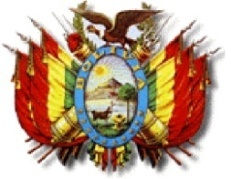 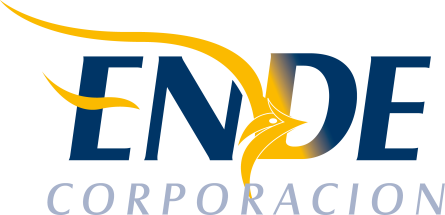 “SERVICIOS DE CONSULTORIA INDIVIDUAL DE LINEA PARA LA UNIDAD ADMINISTRATIVA 2018 – 1”PARTE IIIANEXO 1FORMULARIO A-1PRESENTACIÓN DE EXPRESIONES DE INTERESI.-	De las Condiciones del ProcesoDeclaro cumplir estrictamente la normativa de la Ley N° 1178, de Administración y Control Gubernamentales, lo establecido en el Decreto Supremo Nº 0181, NB-SABS y el presente Documento de Expresión de Interés.Declaro no tener conflicto de intereses para el presente proceso de contratación.Declaro que como proponente, no me encuentro en las causales de impedimento, establecidas en el RESABS EPNE de ENDE, para participar en el proceso de contratación.Declaro y garantizo haber examinado el Documento de Expresión de Interés, así como los Formularios para la presentación de la propuesta, aceptando sin reservas todas las estipulaciones en dichos documentos y la adhesión al texto del contrato.Declaro respetar el desempeño de los servidores públicos asignados por la entidad convocante al proceso de contratación y no incurrir en relacionamiento que no sea a través de medio escrito, salvo en los actos de carácter público y exceptuando las consultas efectuadas al encargado de atender consultas, de manera previa a la presentación de propuestas. Declaro la veracidad de toda la información proporcionada y autorizo mediante la presente, para que en caso de ser adjudicado, cualquier persona natural o jurídica, suministre a los representantes autorizados de la entidad convocante, toda la información que requieran para verificar la documentación que presento. En caso de comprobarse falsedad en la misma, la entidad convocante tiene el derecho a descalificar la presente propuesta.Acepto a sola firma de este documento, que todos los formularios presentados se tienen por suscritos.Comprometo mi inscripción en el Registro Único de Proveedores del Estado (RUPE) una vez presentada mi propuesta a la entidad convocante (excepto para aquellos proponentes que ya se encuentren inscritos en el RUPE). Me comprometo a denunciar por escrito ante la MAE de la entidad convocante, cualquier tipo de presión o intento de extorsión de parte de los servidores públicos de la entidad convocante o de otras personas, para que se asuman las acciones legales y administrativas correspondientes.II.- De la Presentación de DocumentosEn caso de ser invitado, para la suscripción de contrato, deberá presentar la siguiente documentación, en original o fotocopia legalizada, salvo aquella documentación cuya información se encuentre consignada en el Certificado de RUPE:Certificado de RUPE que respalde la información declarada en su propuesta.Fotocopia simple del Carnet de Identidad.CurrÍculum Vitae en Formato ENDE debidamente respaldo con la documentación declarada en los Formulario C-1 y C-2 con relación a su formación y experiencia.Registro de afiliación vigente ante la Sociedad de Ingenieros de Bolivia (SIB), si corresponde(Firma del proponente) (Nombre completo del proponente)FORMULARIO A-2DECLARACIÓN JURADA DE IDENTIFICACIÓN DEL PROPONENTE(Firma del proponente) (Nombre completo del proponente)ITEM 1: PROFESIONAL NIVEL IV – UADM 3FORMULARIO C-2FORMACIÓN Y EXPERIENCIA ADICIONAL (Firma del proponente) (Nombre completo del proponente)ITEM 2: PROFESIONAL NIVEL IV – UADM 4ITEM 3: PROFESIONAL NIVEL V – UADM 3FORMULARIO C-2FORMACIÓN Y EXPERIENCIA ADICIONAL (Firma del proponente)(Nombre completo del proponente)ITEM 4: PROFESIONAL NIVEL V – UADM 4FORMULARIO C-2FORMACIÓN Y EXPERIENCIA ADICIONAL (Firma del proponente)(Nombre completo del proponente)ITEM 5: PROFESIONAL NIVEL VI – UADM 3FORMULARIO C-1FORMACIÓN Y EXPERIENCIA  FORMULARIO C-2FORMACIÓN Y EXPERIENCIA ADICIONAL (Firma del proponente)(Nombre completo del proponente)ITEM 6: PROFESIONAL NIVEL VI – UADM 4FORMULARIO C-1FORMACIÓN Y EXPERIENCIA  FORMULARIO C-2FORMACIÓN Y EXPERIENCIA ADICIONAL (Firma del proponente) (Nombre completo del proponente)ITEM 7: PROFESIONAL NIVEL VI – UADM 5FORMULARIO C-1FORMACIÓN Y EXPERIENCIA  FORMULARIO C-2FORMACIÓN Y EXPERIENCIA ADICIONAL  (Firma del proponente) (Nombre completo del proponente)ITEM 8: PROFESIONAL JUNIOR – UADM 4FORMULARIO C-1FORMACIÓN Y EXPERIENCIA  FORMULARIO C-2FORMACIÓN Y EXPERIENCIA ADICIONAL (Firma del proponente)(Nombre completo del proponente)ITEM 9: PROFESIONAL JUNIOR – UADM 5FORMULARIO C-2FORMACIÓN Y EXPERIENCIA ADICIONAL (Firma del proponente) (Nombre completo del proponente)ITEM 10: TECNICO ADMINISTRATIVO NIVEL III – UADM 4FORMULARIO C-1FORMACIÓN Y EXPERIENCIA  FORMULARIO C-2FORMACIÓN Y EXPERIENCIA ADICIONAL (Firma del proponente) (Nombre completo del proponente)ITEM 11: TECNICO ADMINISTRATIVO NIVEL III – UADM 5FORMULARIO C-2FORMACIÓN Y EXPERIENCIA ADICIONAL (Firma del proponente)(Nombre completo del proponente)ITEM 12: TECNICO ADMINISTRATIVO NIVEL III – UADM 6FORMULARIO C-1FORMACIÓN Y EXPERIENCIA  FORMULARIO C-2FORMACIÓN Y EXPERIENCIA ADICIONAL (Firma del proponente)(Nombre completo del proponente)ITEM 13: AUXILIATURA TECNICA ADMINISTRATIVA NIVEL I – UADM 4FORMULARIO C-2FORMACIÓN Y EXPERIENCIA ADICIONAL (Firma del proponente)(Nombre completo del proponte)ITEM 14: AUXILIATURA TECNICA ADMINISTRATIVA NIVEL I – UADM 5FORMULARIO C-1FORMACIÓN Y EXPERIENCIA  FORMULARIO C-2FORMACIÓN Y EXPERIENCIA ADICIONAL (Firma del proponente) (Nombre completo del proponente)ITEM 15: AUXILIATURA TECNICA ADMINISTRATIVA NIVEL I – UADM 6FORMULARIO C-1FORMACIÓN Y EXPERIENCIA  FORMULARIO C-2FORMACIÓN Y EXPERIENCIA ADICIONAL (Firma del proponente) (Nombre completo del proponente)NOTA: TODOS LOS ITEMS DEBERAN ADJUNTAR DOCUENTOS EN FOTOCOPIA SIMPLE QUE RESPALDEN LO DECLARADO EN EL PRESENTE FORMULARIO1. DATOS DEL OBJETO DE LA CONTRATACIÓN1. DATOS DEL OBJETO DE LA CONTRATACIÓN1. DATOS DEL OBJETO DE LA CONTRATACIÓN1. DATOS DEL OBJETO DE LA CONTRATACIÓN1. DATOS DEL OBJETO DE LA CONTRATACIÓN1. DATOS DEL OBJETO DE LA CONTRATACIÓN1. DATOS DEL OBJETO DE LA CONTRATACIÓN1. DATOS DEL OBJETO DE LA CONTRATACIÓN1. DATOS DEL OBJETO DE LA CONTRATACIÓN1. DATOS DEL OBJETO DE LA CONTRATACIÓN1. DATOS DEL OBJETO DE LA CONTRATACIÓN1. DATOS DEL OBJETO DE LA CONTRATACIÓN1. DATOS DEL OBJETO DE LA CONTRATACIÓN1. DATOS DEL OBJETO DE LA CONTRATACIÓN1. DATOS DEL OBJETO DE LA CONTRATACIÓN1. DATOS DEL OBJETO DE LA CONTRATACIÓN1. DATOS DEL OBJETO DE LA CONTRATACIÓN1. DATOS DEL OBJETO DE LA CONTRATACIÓN1. DATOS DEL OBJETO DE LA CONTRATACIÓN1. DATOS DEL OBJETO DE LA CONTRATACIÓN1. DATOS DEL OBJETO DE LA CONTRATACIÓN1. DATOS DEL OBJETO DE LA CONTRATACIÓN1. DATOS DEL OBJETO DE LA CONTRATACIÓN1. DATOS DEL OBJETO DE LA CONTRATACIÓN1. DATOS DEL OBJETO DE LA CONTRATACIÓN1. DATOS DEL OBJETO DE LA CONTRATACIÓN1. DATOS DEL OBJETO DE LA CONTRATACIÓN1. DATOS DEL OBJETO DE LA CONTRATACIÓN1. DATOS DEL OBJETO DE LA CONTRATACIÓN1. DATOS DEL OBJETO DE LA CONTRATACIÓNSeñalar el objeto de la Contratación que aparece en la convocatoria  y el ITEM al que es esta presentando:Señalar el objeto de la Contratación que aparece en la convocatoria  y el ITEM al que es esta presentando:Señalar el objeto de la Contratación que aparece en la convocatoria  y el ITEM al que es esta presentando:Señalar el objeto de la Contratación que aparece en la convocatoria  y el ITEM al que es esta presentando:Señalar el objeto de la Contratación que aparece en la convocatoria  y el ITEM al que es esta presentando:Señalar el objeto de la Contratación que aparece en la convocatoria  y el ITEM al que es esta presentando:Señalar el objeto de la Contratación que aparece en la convocatoria  y el ITEM al que es esta presentando:Señalar el objeto de la Contratación que aparece en la convocatoria  y el ITEM al que es esta presentando:Señalar el objeto de la Contratación que aparece en la convocatoria  y el ITEM al que es esta presentando:Señalar el objeto de la Contratación que aparece en la convocatoria  y el ITEM al que es esta presentando:Señalar el objeto de la Contratación que aparece en la convocatoria  y el ITEM al que es esta presentando:Señalar el objeto de la Contratación que aparece en la convocatoria  y el ITEM al que es esta presentando:Señalar el objeto de la Contratación que aparece en la convocatoria  y el ITEM al que es esta presentando:2. PLAZO DE VALIDEZ DE LAS EXPRESIONES DE INTERES(en días calendario):2. PLAZO DE VALIDEZ DE LAS EXPRESIONES DE INTERES(en días calendario):2. PLAZO DE VALIDEZ DE LAS EXPRESIONES DE INTERES(en días calendario):2. PLAZO DE VALIDEZ DE LAS EXPRESIONES DE INTERES(en días calendario):2. PLAZO DE VALIDEZ DE LAS EXPRESIONES DE INTERES(en días calendario):2. PLAZO DE VALIDEZ DE LAS EXPRESIONES DE INTERES(en días calendario):2. PLAZO DE VALIDEZ DE LAS EXPRESIONES DE INTERES(en días calendario):2. PLAZO DE VALIDEZ DE LAS EXPRESIONES DE INTERES(en días calendario):2. PLAZO DE VALIDEZ DE LAS EXPRESIONES DE INTERES(en días calendario):2. PLAZO DE VALIDEZ DE LAS EXPRESIONES DE INTERES(en días calendario):2. PLAZO DE VALIDEZ DE LAS EXPRESIONES DE INTERES(en días calendario):2. PLAZO DE VALIDEZ DE LAS EXPRESIONES DE INTERES(en días calendario):2. PLAZO DE VALIDEZ DE LAS EXPRESIONES DE INTERES(en días calendario):2. PLAZO DE VALIDEZ DE LAS EXPRESIONES DE INTERES(en días calendario):2. PLAZO DE VALIDEZ DE LAS EXPRESIONES DE INTERES(en días calendario):2. PLAZO DE VALIDEZ DE LAS EXPRESIONES DE INTERES(en días calendario):2. PLAZO DE VALIDEZ DE LAS EXPRESIONES DE INTERES(en días calendario):2. PLAZO DE VALIDEZ DE LAS EXPRESIONES DE INTERES(en días calendario):2. PLAZO DE VALIDEZ DE LAS EXPRESIONES DE INTERES(en días calendario):2. PLAZO DE VALIDEZ DE LAS EXPRESIONES DE INTERES(en días calendario):2. PLAZO DE VALIDEZ DE LAS EXPRESIONES DE INTERES(en días calendario):2. PLAZO DE VALIDEZ DE LAS EXPRESIONES DE INTERES(en días calendario):2. PLAZO DE VALIDEZ DE LAS EXPRESIONES DE INTERES(en días calendario):2. PLAZO DE VALIDEZ DE LAS EXPRESIONES DE INTERES(en días calendario):2. PLAZO DE VALIDEZ DE LAS EXPRESIONES DE INTERES(en días calendario):2. PLAZO DE VALIDEZ DE LAS EXPRESIONES DE INTERES(en días calendario):2. PLAZO DE VALIDEZ DE LAS EXPRESIONES DE INTERES(en días calendario):2. PLAZO DE VALIDEZ DE LAS EXPRESIONES DE INTERES(en días calendario):2. PLAZO DE VALIDEZ DE LAS EXPRESIONES DE INTERES(en días calendario):2. PLAZO DE VALIDEZ DE LAS EXPRESIONES DE INTERES(en días calendario):(El proponente debe registrar la validez de su propuesta.)(El proponente debe registrar la validez de su propuesta.)(El proponente debe registrar la validez de su propuesta.)(El proponente debe registrar la validez de su propuesta.)(El proponente debe registrar la validez de su propuesta.)(El proponente debe registrar la validez de su propuesta.)(El proponente debe registrar la validez de su propuesta.)(El proponente debe registrar la validez de su propuesta.)(El proponente debe registrar la validez de su propuesta.)(El proponente debe registrar la validez de su propuesta.)(El proponente debe registrar la validez de su propuesta.)(El proponente debe registrar la validez de su propuesta.)(El proponente debe registrar la validez de su propuesta.)(El proponente debe registrar la validez de su propuesta.)(El proponente debe registrar la validez de su propuesta.)(El proponente debe registrar la validez de su propuesta.)(El proponente debe registrar la validez de su propuesta.)(El proponente debe registrar la validez de su propuesta.)(El proponente debe registrar la validez de su propuesta.)(El proponente debe registrar la validez de su propuesta.)(El proponente debe registrar la validez de su propuesta.)(El proponente debe registrar la validez de su propuesta.)(El proponente debe registrar la validez de su propuesta.)(El proponente debe registrar la validez de su propuesta.)(El proponente debe registrar la validez de su propuesta.)(El proponente debe registrar la validez de su propuesta.)(El proponente debe registrar la validez de su propuesta.)(El proponente debe registrar la validez de su propuesta.)(El proponente debe registrar la validez de su propuesta.)(El proponente debe registrar la validez de su propuesta.)1.     DATOS GENERALES DEL PROPONENTE 1.     DATOS GENERALES DEL PROPONENTE 1.     DATOS GENERALES DEL PROPONENTE 1.     DATOS GENERALES DEL PROPONENTE 1.     DATOS GENERALES DEL PROPONENTE 1.     DATOS GENERALES DEL PROPONENTE 1.     DATOS GENERALES DEL PROPONENTE 1.     DATOS GENERALES DEL PROPONENTE 1.     DATOS GENERALES DEL PROPONENTE 1.     DATOS GENERALES DEL PROPONENTE 1.     DATOS GENERALES DEL PROPONENTE 1.     DATOS GENERALES DEL PROPONENTE 1.     DATOS GENERALES DEL PROPONENTE 1.     DATOS GENERALES DEL PROPONENTE 1.     DATOS GENERALES DEL PROPONENTE 1.     DATOS GENERALES DEL PROPONENTE 1.     DATOS GENERALES DEL PROPONENTE 1.     DATOS GENERALES DEL PROPONENTE 1.     DATOS GENERALES DEL PROPONENTE 1.     DATOS GENERALES DEL PROPONENTE 1.     DATOS GENERALES DEL PROPONENTE 1.     DATOS GENERALES DEL PROPONENTE 1.     DATOS GENERALES DEL PROPONENTE 1.     DATOS GENERALES DEL PROPONENTE 1.     DATOS GENERALES DEL PROPONENTE 1.     DATOS GENERALES DEL PROPONENTE 1.     DATOS GENERALES DEL PROPONENTE 1.     DATOS GENERALES DEL PROPONENTE 1.     DATOS GENERALES DEL PROPONENTE Nombre del proponenteNombre del proponenteNombre del proponenteNombre del proponenteNombre del proponenteNombre del proponenteNombre del proponenteNombre del proponente:Cédula de Identidad o Número de Identificación TributariaCédula de Identidad o Número de Identificación TributariaCédula de Identidad o Número de Identificación TributariaCédula de Identidad o Número de Identificación TributariaCédula de Identidad o Número de Identificación TributariaCédula de Identidad o Número de Identificación TributariaCédula de Identidad o Número de Identificación TributariaCédula de Identidad o Número de Identificación Tributaria:Número CI/NITNúmero CI/NITNúmero CI/NITNúmero CI/NITNúmero CI/NIT       Fecha de expedición NIT       Fecha de expedición NIT       Fecha de expedición NIT       Fecha de expedición NIT       Fecha de expedición NIT       Fecha de expedición NIT       Fecha de expedición NIT       Fecha de expedición NIT       Fecha de expedición NIT       Fecha de expedición NIT       Fecha de expedición NIT       Fecha de expedición NIT(Valido y Activo)(Valido y Activo)(Valido y Activo)(Valido y Activo)(Valido y Activo)(Valido y Activo)(Valido y Activo)(Valido y Activo)(Valido y Activo)DíaDíaDíaMesMesMesMesAñoAñoAñoDomicilio:Domicilio:Domicilio:Domicilio:Domicilio:Domicilio:Domicilio:Domicilio::Teléfonos Teléfonos Teléfonos Teléfonos Teléfonos Teléfonos Teléfonos Teléfonos :3.     INFORMACIÓN SOBRE NOTIFICACIONES /COMUNICACIONES 3.     INFORMACIÓN SOBRE NOTIFICACIONES /COMUNICACIONES 3.     INFORMACIÓN SOBRE NOTIFICACIONES /COMUNICACIONES 3.     INFORMACIÓN SOBRE NOTIFICACIONES /COMUNICACIONES 3.     INFORMACIÓN SOBRE NOTIFICACIONES /COMUNICACIONES 3.     INFORMACIÓN SOBRE NOTIFICACIONES /COMUNICACIONES 3.     INFORMACIÓN SOBRE NOTIFICACIONES /COMUNICACIONES 3.     INFORMACIÓN SOBRE NOTIFICACIONES /COMUNICACIONES 3.     INFORMACIÓN SOBRE NOTIFICACIONES /COMUNICACIONES 3.     INFORMACIÓN SOBRE NOTIFICACIONES /COMUNICACIONES 3.     INFORMACIÓN SOBRE NOTIFICACIONES /COMUNICACIONES 3.     INFORMACIÓN SOBRE NOTIFICACIONES /COMUNICACIONES 3.     INFORMACIÓN SOBRE NOTIFICACIONES /COMUNICACIONES 3.     INFORMACIÓN SOBRE NOTIFICACIONES /COMUNICACIONES 3.     INFORMACIÓN SOBRE NOTIFICACIONES /COMUNICACIONES 3.     INFORMACIÓN SOBRE NOTIFICACIONES /COMUNICACIONES 3.     INFORMACIÓN SOBRE NOTIFICACIONES /COMUNICACIONES 3.     INFORMACIÓN SOBRE NOTIFICACIONES /COMUNICACIONES 3.     INFORMACIÓN SOBRE NOTIFICACIONES /COMUNICACIONES 3.     INFORMACIÓN SOBRE NOTIFICACIONES /COMUNICACIONES 3.     INFORMACIÓN SOBRE NOTIFICACIONES /COMUNICACIONES 3.     INFORMACIÓN SOBRE NOTIFICACIONES /COMUNICACIONES 3.     INFORMACIÓN SOBRE NOTIFICACIONES /COMUNICACIONES 3.     INFORMACIÓN SOBRE NOTIFICACIONES /COMUNICACIONES 3.     INFORMACIÓN SOBRE NOTIFICACIONES /COMUNICACIONES 3.     INFORMACIÓN SOBRE NOTIFICACIONES /COMUNICACIONES 3.     INFORMACIÓN SOBRE NOTIFICACIONES /COMUNICACIONES 3.     INFORMACIÓN SOBRE NOTIFICACIONES /COMUNICACIONES 3.     INFORMACIÓN SOBRE NOTIFICACIONES /COMUNICACIONES Solicito que las notificaciones me sean remitidas víaSolicito que las notificaciones me sean remitidas víaSolicito que las notificaciones me sean remitidas víaSolicito que las notificaciones me sean remitidas víaSolicito que las notificaciones me sean remitidas víaSolicito que las notificaciones me sean remitidas víaSolicito que las notificaciones me sean remitidas víaSolicito que las notificaciones me sean remitidas víaSolicito que las notificaciones me sean remitidas víaFax(solo si tiene)Fax(solo si tiene)Fax(solo si tiene)Fax(solo si tiene)Fax(solo si tiene)Fax(solo si tiene)Fax(solo si tiene):Solicito que las notificaciones me sean remitidas víaSolicito que las notificaciones me sean remitidas víaSolicito que las notificaciones me sean remitidas víaSolicito que las notificaciones me sean remitidas víaSolicito que las notificaciones me sean remitidas víaSolicito que las notificaciones me sean remitidas víaSolicito que las notificaciones me sean remitidas víaSolicito que las notificaciones me sean remitidas víaSolicito que las notificaciones me sean remitidas víaSolicito que las notificaciones me sean remitidas víaSolicito que las notificaciones me sean remitidas víaSolicito que las notificaciones me sean remitidas víaSolicito que las notificaciones me sean remitidas víaSolicito que las notificaciones me sean remitidas víaSolicito que las notificaciones me sean remitidas víaSolicito que las notificaciones me sean remitidas víaSolicito que las notificaciones me sean remitidas víaSolicito que las notificaciones me sean remitidas víaCorreo ElectrónicoCorreo ElectrónicoCorreo ElectrónicoCorreo ElectrónicoCorreo ElectrónicoCorreo ElectrónicoCorreo Electrónico:FORMULARIO C-1FORMACIÓN Y EXPERIENCIA  (Firma del proponente) (Nombre completo del proponente)1. CONDICIONES ADICIONALES SOLICITADAS POR LA ENTIDAD. (*)1. CONDICIONES ADICIONALES SOLICITADAS POR LA ENTIDAD. (*)1. CONDICIONES ADICIONALES SOLICITADAS POR LA ENTIDAD. (*)1. CONDICIONES ADICIONALES SOLICITADAS POR LA ENTIDAD. (*)1. CONDICIONES ADICIONALES SOLICITADAS POR LA ENTIDAD. (*)1. CONDICIONES ADICIONALES SOLICITADAS POR LA ENTIDAD. (*)1. CONDICIONES ADICIONALES SOLICITADAS POR LA ENTIDAD. (*)1. CONDICIONES ADICIONALES SOLICITADAS POR LA ENTIDAD. (*)1. CONDICIONES ADICIONALES SOLICITADAS POR LA ENTIDAD. (*)1. CONDICIONES ADICIONALES SOLICITADAS POR LA ENTIDAD. (*)1. CONDICIONES ADICIONALES SOLICITADAS POR LA ENTIDAD. (*)1. CONDICIONES ADICIONALES SOLICITADAS POR LA ENTIDAD. (*)1. CONDICIONES ADICIONALES SOLICITADAS POR LA ENTIDAD. (*)1. CONDICIONES ADICIONALES SOLICITADAS POR LA ENTIDAD. (*)A. Formación ComplementariaA. Formación ComplementariaA. Formación Complementaria- Conocimientos ofimáticos. 2 puntos- curso sobre contratos FIDIC  2 puntos - NB- SABS  2 puntos- Políticas Públicas 2 puntos - Gestión de Compras 2 puntos- Conocimientos ofimáticos. 2 puntos- curso sobre contratos FIDIC  2 puntos - NB- SABS  2 puntos- Políticas Públicas 2 puntos - Gestión de Compras 2 puntos- Conocimientos ofimáticos. 2 puntos- curso sobre contratos FIDIC  2 puntos - NB- SABS  2 puntos- Políticas Públicas 2 puntos - Gestión de Compras 2 puntos- Conocimientos ofimáticos. 2 puntos- curso sobre contratos FIDIC  2 puntos - NB- SABS  2 puntos- Políticas Públicas 2 puntos - Gestión de Compras 2 puntos- Conocimientos ofimáticos. 2 puntos- curso sobre contratos FIDIC  2 puntos - NB- SABS  2 puntos- Políticas Públicas 2 puntos - Gestión de Compras 2 puntosPuntaje:  a.1 =10 a.1 =10 a.1 =10                                                            (**)                                                            (**)                                                            (**)                                                            (**)                                                            (**)                                                            (**)                                                            (**)                                                            (**)                                                            (**)                                                            (**)                                                            (**)B. Experiencia EspecíficaB. Experiencia EspecíficaB. Experiencia Específica:EXPERIENCIA REALIZANDO PROCESOS DE CONTRATACIÓN DE SERVICIOS EN EMPRESAS PÚBLICAS DEL SECTOR ELÉCTRICO> a 3 años -  4 años, 7 puntos> 4 años- 10 puntosEXPERIENCIA REALIZANDO PROCESOS DE CONTRATACIÓN DE SERVICIOS EN EMPRESAS PÚBLICAS DEL SECTOR ELÉCTRICO> a 3 años -  4 años, 7 puntos> 4 años- 10 puntosEXPERIENCIA REALIZANDO PROCESOS DE CONTRATACIÓN DE SERVICIOS EN EMPRESAS PÚBLICAS DEL SECTOR ELÉCTRICO> a 3 años -  4 años, 7 puntos> 4 años- 10 puntosEXPERIENCIA REALIZANDO PROCESOS DE CONTRATACIÓN DE SERVICIOS EN EMPRESAS PÚBLICAS DEL SECTOR ELÉCTRICO> a 3 años -  4 años, 7 puntos> 4 años- 10 puntosEXPERIENCIA REALIZANDO PROCESOS DE CONTRATACIÓN DE SERVICIOS EN EMPRESAS PÚBLICAS DEL SECTOR ELÉCTRICO> a 3 años -  4 años, 7 puntos> 4 años- 10 puntosb.2 = 10b.2 = 10b.2 = 102. CONDICIONES ADICIONALES PRESENTADAS POR EL PROPONENTE. (***)2. CONDICIONES ADICIONALES PRESENTADAS POR EL PROPONENTE. (***)2. CONDICIONES ADICIONALES PRESENTADAS POR EL PROPONENTE. (***)2. CONDICIONES ADICIONALES PRESENTADAS POR EL PROPONENTE. (***)2. CONDICIONES ADICIONALES PRESENTADAS POR EL PROPONENTE. (***)2. CONDICIONES ADICIONALES PRESENTADAS POR EL PROPONENTE. (***)2. CONDICIONES ADICIONALES PRESENTADAS POR EL PROPONENTE. (***)2. CONDICIONES ADICIONALES PRESENTADAS POR EL PROPONENTE. (***)2. CONDICIONES ADICIONALES PRESENTADAS POR EL PROPONENTE. (***)2. CONDICIONES ADICIONALES PRESENTADAS POR EL PROPONENTE. (***)2. CONDICIONES ADICIONALES PRESENTADAS POR EL PROPONENTE. (***)2. CONDICIONES ADICIONALES PRESENTADAS POR EL PROPONENTE. (***)2. CONDICIONES ADICIONALES PRESENTADAS POR EL PROPONENTE. (***)2. CONDICIONES ADICIONALES PRESENTADAS POR EL PROPONENTE. (***)A. FORMACIÓN COMPLEMENTARIAA. FORMACIÓN COMPLEMENTARIAA. FORMACIÓN COMPLEMENTARIAA. FORMACIÓN COMPLEMENTARIAA. FORMACIÓN COMPLEMENTARIAA. FORMACIÓN COMPLEMENTARIAA. FORMACIÓN COMPLEMENTARIAA. FORMACIÓN COMPLEMENTARIAA. FORMACIÓN COMPLEMENTARIAA. FORMACIÓN COMPLEMENTARIAA. FORMACIÓN COMPLEMENTARIAA. FORMACIÓN COMPLEMENTARIAA. FORMACIÓN COMPLEMENTARIAA. FORMACIÓN COMPLEMENTARIANºInstitución EducativaInstitución EducativaInstitución EducativaInstitución EducativaFechas de emisión del títuloFechas de emisión del títuloGrado Grado Grado Título Título Título Título NºInstitución EducativaInstitución EducativaInstitución EducativaInstitución EducativaFechas de emisión del títuloFechas de emisión del títuloGrado Grado Grado Título Título Título Título B. EXPERIENCIA ESPECÍFICAS B. EXPERIENCIA ESPECÍFICAS B. EXPERIENCIA ESPECÍFICAS B. EXPERIENCIA ESPECÍFICAS B. EXPERIENCIA ESPECÍFICAS B. EXPERIENCIA ESPECÍFICAS B. EXPERIENCIA ESPECÍFICAS B. EXPERIENCIA ESPECÍFICAS B. EXPERIENCIA ESPECÍFICAS B. EXPERIENCIA ESPECÍFICAS B. EXPERIENCIA ESPECÍFICAS B. EXPERIENCIA ESPECÍFICAS B. EXPERIENCIA ESPECÍFICAS B. EXPERIENCIA ESPECÍFICAS N°Institución, Empresa o Lugar de TrabajoInstitución, Empresa o Lugar de TrabajoInstitución, Empresa o Lugar de TrabajoInstitución, Empresa o Lugar de TrabajoObjeto del trabajoObjeto del trabajoObjeto del trabajoCargo OcupadoCargo OcupadoCargo OcupadoTiempo TrabajadoTiempo TrabajadoTiempo TrabajadoN°Institución, Empresa o Lugar de TrabajoInstitución, Empresa o Lugar de TrabajoInstitución, Empresa o Lugar de TrabajoInstitución, Empresa o Lugar de TrabajoObjeto del trabajoObjeto del trabajoObjeto del trabajoCargo OcupadoCargo OcupadoCargo OcupadoAñosMesesMeses12NFORMULARIO C-2FORMACIÓN Y EXPERIENCIA ADICIONAL (Firma del proponente)(Nombre completo del proponente)1. CONDICIONES ADICIONALES SOLICITADAS POR LA ENTIDAD. (*)1. CONDICIONES ADICIONALES SOLICITADAS POR LA ENTIDAD. (*)1. CONDICIONES ADICIONALES SOLICITADAS POR LA ENTIDAD. (*)1. CONDICIONES ADICIONALES SOLICITADAS POR LA ENTIDAD. (*)1. CONDICIONES ADICIONALES SOLICITADAS POR LA ENTIDAD. (*)1. CONDICIONES ADICIONALES SOLICITADAS POR LA ENTIDAD. (*)1. CONDICIONES ADICIONALES SOLICITADAS POR LA ENTIDAD. (*)1. CONDICIONES ADICIONALES SOLICITADAS POR LA ENTIDAD. (*)1. CONDICIONES ADICIONALES SOLICITADAS POR LA ENTIDAD. (*)1. CONDICIONES ADICIONALES SOLICITADAS POR LA ENTIDAD. (*)1. CONDICIONES ADICIONALES SOLICITADAS POR LA ENTIDAD. (*)1. CONDICIONES ADICIONALES SOLICITADAS POR LA ENTIDAD. (*)1. CONDICIONES ADICIONALES SOLICITADAS POR LA ENTIDAD. (*)1. CONDICIONES ADICIONALES SOLICITADAS POR LA ENTIDAD. (*)A. Formación ComplementariaA. Formación ComplementariaA. Formación Complementaria- Conocimientos ofimáticos. 2 puntos- Cursos adicionales relacionados al cargo 2 puntos por curso hasta un máximo de 8 puntos.  - Conocimientos ofimáticos. 2 puntos- Cursos adicionales relacionados al cargo 2 puntos por curso hasta un máximo de 8 puntos.  - Conocimientos ofimáticos. 2 puntos- Cursos adicionales relacionados al cargo 2 puntos por curso hasta un máximo de 8 puntos.  - Conocimientos ofimáticos. 2 puntos- Cursos adicionales relacionados al cargo 2 puntos por curso hasta un máximo de 8 puntos.  - Conocimientos ofimáticos. 2 puntos- Cursos adicionales relacionados al cargo 2 puntos por curso hasta un máximo de 8 puntos.  Puntaje: (**) a.1 =10 a.1 =10 a.1 =10B. Experiencia Especifica B. Experiencia Especifica B. Experiencia Especifica :DESEMPEÑANDO FUNCIONES EN EL AREA DE CONTRATACIONES EN ENTIDADES O EMPRESAS PUBLICAS.> a 3 año - 4 años: 8 puntos.> a 4 años - 5 años: 12 puntos.> 5 años: 15 puntos.DESEMPEÑANDO FUNCIONES EN EL AREA DE CONTRATACIONES EN ENTIDADES O EMPRESAS PUBLICAS.> a 3 año - 4 años: 8 puntos.> a 4 años - 5 años: 12 puntos.> 5 años: 15 puntos.DESEMPEÑANDO FUNCIONES EN EL AREA DE CONTRATACIONES EN ENTIDADES O EMPRESAS PUBLICAS.> a 3 año - 4 años: 8 puntos.> a 4 años - 5 años: 12 puntos.> 5 años: 15 puntos.DESEMPEÑANDO FUNCIONES EN EL AREA DE CONTRATACIONES EN ENTIDADES O EMPRESAS PUBLICAS.> a 3 año - 4 años: 8 puntos.> a 4 años - 5 años: 12 puntos.> 5 años: 15 puntos.DESEMPEÑANDO FUNCIONES EN EL AREA DE CONTRATACIONES EN ENTIDADES O EMPRESAS PUBLICAS.> a 3 año - 4 años: 8 puntos.> a 4 años - 5 años: 12 puntos.> 5 años: 15 puntos.Puntaje:b.2 = 15 b.2 = 15 b.2 = 15 B. Experiencia Especifica B. Experiencia Especifica B. Experiencia Especifica 2. CONDICIONES ADICIONALES PRESENTADAS POR EL PROPONENTE. (***)2. CONDICIONES ADICIONALES PRESENTADAS POR EL PROPONENTE. (***)2. CONDICIONES ADICIONALES PRESENTADAS POR EL PROPONENTE. (***)2. CONDICIONES ADICIONALES PRESENTADAS POR EL PROPONENTE. (***)2. CONDICIONES ADICIONALES PRESENTADAS POR EL PROPONENTE. (***)2. CONDICIONES ADICIONALES PRESENTADAS POR EL PROPONENTE. (***)2. CONDICIONES ADICIONALES PRESENTADAS POR EL PROPONENTE. (***)2. CONDICIONES ADICIONALES PRESENTADAS POR EL PROPONENTE. (***)2. CONDICIONES ADICIONALES PRESENTADAS POR EL PROPONENTE. (***)2. CONDICIONES ADICIONALES PRESENTADAS POR EL PROPONENTE. (***)2. CONDICIONES ADICIONALES PRESENTADAS POR EL PROPONENTE. (***)2. CONDICIONES ADICIONALES PRESENTADAS POR EL PROPONENTE. (***)2. CONDICIONES ADICIONALES PRESENTADAS POR EL PROPONENTE. (***)2. CONDICIONES ADICIONALES PRESENTADAS POR EL PROPONENTE. (***)A. FORMACIÓN COMPLEMENTARIAA. FORMACIÓN COMPLEMENTARIAA. FORMACIÓN COMPLEMENTARIAA. FORMACIÓN COMPLEMENTARIAA. FORMACIÓN COMPLEMENTARIAA. FORMACIÓN COMPLEMENTARIAA. FORMACIÓN COMPLEMENTARIAA. FORMACIÓN COMPLEMENTARIAA. FORMACIÓN COMPLEMENTARIAA. FORMACIÓN COMPLEMENTARIAA. FORMACIÓN COMPLEMENTARIAA. FORMACIÓN COMPLEMENTARIAA. FORMACIÓN COMPLEMENTARIAA. FORMACIÓN COMPLEMENTARIANºInstitución EducativaInstitución EducativaInstitución EducativaInstitución EducativaFechas de emisión del títuloFechas de emisión del títuloGrado Grado Grado Título Título Título Título NºInstitución EducativaInstitución EducativaInstitución EducativaInstitución EducativaFechas de emisión del títuloFechas de emisión del títuloGrado Grado Grado Título Título Título Título B. EXPERIENCIAB. EXPERIENCIAB. EXPERIENCIAB. EXPERIENCIAB. EXPERIENCIAB. EXPERIENCIAB. EXPERIENCIAB. EXPERIENCIAB. EXPERIENCIAB. EXPERIENCIAB. EXPERIENCIAB. EXPERIENCIAB. EXPERIENCIAB. EXPERIENCIAN°Institución, Empresa o Lugar de TrabajoInstitución, Empresa o Lugar de TrabajoInstitución, Empresa o Lugar de TrabajoInstitución, Empresa o Lugar de TrabajoObjeto del trabajoObjeto del trabajoObjeto del trabajoCargo OcupadoCargo OcupadoCargo OcupadoTiempo TrabajadoTiempo TrabajadoTiempo TrabajadoN°Institución, Empresa o Lugar de TrabajoInstitución, Empresa o Lugar de TrabajoInstitución, Empresa o Lugar de TrabajoInstitución, Empresa o Lugar de TrabajoObjeto del trabajoObjeto del trabajoObjeto del trabajoCargo OcupadoCargo OcupadoCargo OcupadoAñosMesesMeses12NFORMULARIO C-1FORMACIÓN Y EXPERIENCIA  1. CONDICIONES ADICIONALES SOLICITADAS POR LA ENTIDAD. (*)1. CONDICIONES ADICIONALES SOLICITADAS POR LA ENTIDAD. (*)1. CONDICIONES ADICIONALES SOLICITADAS POR LA ENTIDAD. (*)1. CONDICIONES ADICIONALES SOLICITADAS POR LA ENTIDAD. (*)1. CONDICIONES ADICIONALES SOLICITADAS POR LA ENTIDAD. (*)1. CONDICIONES ADICIONALES SOLICITADAS POR LA ENTIDAD. (*)1. CONDICIONES ADICIONALES SOLICITADAS POR LA ENTIDAD. (*)1. CONDICIONES ADICIONALES SOLICITADAS POR LA ENTIDAD. (*)1. CONDICIONES ADICIONALES SOLICITADAS POR LA ENTIDAD. (*)1. CONDICIONES ADICIONALES SOLICITADAS POR LA ENTIDAD. (*)1. CONDICIONES ADICIONALES SOLICITADAS POR LA ENTIDAD. (*)1. CONDICIONES ADICIONALES SOLICITADAS POR LA ENTIDAD. (*)1. CONDICIONES ADICIONALES SOLICITADAS POR LA ENTIDAD. (*)1. CONDICIONES ADICIONALES SOLICITADAS POR LA ENTIDAD. (*)A. Formación ComplementariaA. Formación ComplementariaA. Formación Complementaria- Conocimientos ofimáticos. 2 puntos- Cursos adicionales relacionados al cargo. 2 puntos por curso hasta un máximo de 8 puntos.  - Conocimientos ofimáticos. 2 puntos- Cursos adicionales relacionados al cargo. 2 puntos por curso hasta un máximo de 8 puntos.  - Conocimientos ofimáticos. 2 puntos- Cursos adicionales relacionados al cargo. 2 puntos por curso hasta un máximo de 8 puntos.  - Conocimientos ofimáticos. 2 puntos- Cursos adicionales relacionados al cargo. 2 puntos por curso hasta un máximo de 8 puntos.  - Conocimientos ofimáticos. 2 puntos- Cursos adicionales relacionados al cargo. 2 puntos por curso hasta un máximo de 8 puntos.  Puntaje: (**) a.1 =10 a.1 =10 a.1 =10B. Experiencia Especifica B. Experiencia Especifica B. Experiencia Especifica :DESEMPEÑANDO FUNCIONES EN EL AREA ADMINISTRATIVA EN EMPRESAS PUBLICAS DEL SECTOR ELECTRICIO > a 3 años - 4 años: 8 puntos.> a 4 años - 5 años: 12 puntos.> 5 años: 15 puntos.DESEMPEÑANDO FUNCIONES EN EL AREA ADMINISTRATIVA EN EMPRESAS PUBLICAS DEL SECTOR ELECTRICIO > a 3 años - 4 años: 8 puntos.> a 4 años - 5 años: 12 puntos.> 5 años: 15 puntos.DESEMPEÑANDO FUNCIONES EN EL AREA ADMINISTRATIVA EN EMPRESAS PUBLICAS DEL SECTOR ELECTRICIO > a 3 años - 4 años: 8 puntos.> a 4 años - 5 años: 12 puntos.> 5 años: 15 puntos.DESEMPEÑANDO FUNCIONES EN EL AREA ADMINISTRATIVA EN EMPRESAS PUBLICAS DEL SECTOR ELECTRICIO > a 3 años - 4 años: 8 puntos.> a 4 años - 5 años: 12 puntos.> 5 años: 15 puntos.DESEMPEÑANDO FUNCIONES EN EL AREA ADMINISTRATIVA EN EMPRESAS PUBLICAS DEL SECTOR ELECTRICIO > a 3 años - 4 años: 8 puntos.> a 4 años - 5 años: 12 puntos.> 5 años: 15 puntos.Puntaje:b.2 = 15 b.2 = 15 b.2 = 15 B. Experiencia Especifica B. Experiencia Especifica B. Experiencia Especifica 2. CONDICIONES ADICIONALES PRESENTADAS POR EL PROPONENTE. (***)2. CONDICIONES ADICIONALES PRESENTADAS POR EL PROPONENTE. (***)2. CONDICIONES ADICIONALES PRESENTADAS POR EL PROPONENTE. (***)2. CONDICIONES ADICIONALES PRESENTADAS POR EL PROPONENTE. (***)2. CONDICIONES ADICIONALES PRESENTADAS POR EL PROPONENTE. (***)2. CONDICIONES ADICIONALES PRESENTADAS POR EL PROPONENTE. (***)2. CONDICIONES ADICIONALES PRESENTADAS POR EL PROPONENTE. (***)2. CONDICIONES ADICIONALES PRESENTADAS POR EL PROPONENTE. (***)2. CONDICIONES ADICIONALES PRESENTADAS POR EL PROPONENTE. (***)2. CONDICIONES ADICIONALES PRESENTADAS POR EL PROPONENTE. (***)2. CONDICIONES ADICIONALES PRESENTADAS POR EL PROPONENTE. (***)2. CONDICIONES ADICIONALES PRESENTADAS POR EL PROPONENTE. (***)2. CONDICIONES ADICIONALES PRESENTADAS POR EL PROPONENTE. (***)2. CONDICIONES ADICIONALES PRESENTADAS POR EL PROPONENTE. (***)A. FORMACIÓN COMPLEMENTARIAA. FORMACIÓN COMPLEMENTARIAA. FORMACIÓN COMPLEMENTARIAA. FORMACIÓN COMPLEMENTARIAA. FORMACIÓN COMPLEMENTARIAA. FORMACIÓN COMPLEMENTARIAA. FORMACIÓN COMPLEMENTARIAA. FORMACIÓN COMPLEMENTARIAA. FORMACIÓN COMPLEMENTARIAA. FORMACIÓN COMPLEMENTARIAA. FORMACIÓN COMPLEMENTARIAA. FORMACIÓN COMPLEMENTARIAA. FORMACIÓN COMPLEMENTARIAA. FORMACIÓN COMPLEMENTARIANºInstitución EducativaInstitución EducativaInstitución EducativaInstitución EducativaFechas de emisión del títuloFechas de emisión del títuloGrado Grado Grado Título Título Título Título NºInstitución EducativaInstitución EducativaInstitución EducativaInstitución EducativaFechas de emisión del títuloFechas de emisión del títuloGrado Grado Grado Título Título Título Título B. EXPERIENCIAB. EXPERIENCIAB. EXPERIENCIAB. EXPERIENCIAB. EXPERIENCIAB. EXPERIENCIAB. EXPERIENCIAB. EXPERIENCIAB. EXPERIENCIAB. EXPERIENCIAB. EXPERIENCIAB. EXPERIENCIAB. EXPERIENCIAB. EXPERIENCIAN°Institución, Empresa o Lugar de TrabajoInstitución, Empresa o Lugar de TrabajoInstitución, Empresa o Lugar de TrabajoInstitución, Empresa o Lugar de TrabajoObjeto del trabajoObjeto del trabajoObjeto del trabajoCargo OcupadoCargo OcupadoCargo OcupadoTiempo TrabajadoTiempo TrabajadoTiempo TrabajadoN°Institución, Empresa o Lugar de TrabajoInstitución, Empresa o Lugar de TrabajoInstitución, Empresa o Lugar de TrabajoInstitución, Empresa o Lugar de TrabajoObjeto del trabajoObjeto del trabajoObjeto del trabajoCargo OcupadoCargo OcupadoCargo OcupadoAñosMesesMeses12N1. CONDICIONES MÍNIMAS SOLICITADAS POR LA ENTIDAD. (*)1. CONDICIONES MÍNIMAS SOLICITADAS POR LA ENTIDAD. (*)1. CONDICIONES MÍNIMAS SOLICITADAS POR LA ENTIDAD. (*)1. CONDICIONES MÍNIMAS SOLICITADAS POR LA ENTIDAD. (*)1. CONDICIONES MÍNIMAS SOLICITADAS POR LA ENTIDAD. (*)1. CONDICIONES MÍNIMAS SOLICITADAS POR LA ENTIDAD. (*)1. CONDICIONES MÍNIMAS SOLICITADAS POR LA ENTIDAD. (*)1. CONDICIONES MÍNIMAS SOLICITADAS POR LA ENTIDAD. (*)1. CONDICIONES MÍNIMAS SOLICITADAS POR LA ENTIDAD. (*)A. Formación A. Formación : Título en Provisión Nacional en Ciencias Administrativas, a nivel Licenciatura, este requisito es un factor de habilitación. Título en Provisión Nacional en Ciencias Administrativas, a nivel Licenciatura, este requisito es un factor de habilitación. Título en Provisión Nacional en Ciencias Administrativas, a nivel Licenciatura, este requisito es un factor de habilitación. Título en Provisión Nacional en Ciencias Administrativas, a nivel Licenciatura, este requisito es un factor de habilitación. Título en Provisión Nacional en Ciencias Administrativas, a nivel Licenciatura, este requisito es un factor de habilitación.B. CursosB. Cursos:Certificado de la Ley Nº 1178 (Indispensable).Certificado por la Responsabilidad por la función Pública (Indispensable).Certificado de cursos en gestión y preparación de Proyectos. (Indispensable).Decreto Supremo 0181(Indispensable).Procesos de Contratación de Bienes y Servicios (Indispensable).Dominio ofimático (paquetes computacionales: Word, Excel, Power Point, etc.) (Deseable).Certificado de la Ley Nº 1178 (Indispensable).Certificado por la Responsabilidad por la función Pública (Indispensable).Certificado de cursos en gestión y preparación de Proyectos. (Indispensable).Decreto Supremo 0181(Indispensable).Procesos de Contratación de Bienes y Servicios (Indispensable).Dominio ofimático (paquetes computacionales: Word, Excel, Power Point, etc.) (Deseable).Certificado de la Ley Nº 1178 (Indispensable).Certificado por la Responsabilidad por la función Pública (Indispensable).Certificado de cursos en gestión y preparación de Proyectos. (Indispensable).Decreto Supremo 0181(Indispensable).Procesos de Contratación de Bienes y Servicios (Indispensable).Dominio ofimático (paquetes computacionales: Word, Excel, Power Point, etc.) (Deseable).Certificado de la Ley Nº 1178 (Indispensable).Certificado por la Responsabilidad por la función Pública (Indispensable).Certificado de cursos en gestión y preparación de Proyectos. (Indispensable).Decreto Supremo 0181(Indispensable).Procesos de Contratación de Bienes y Servicios (Indispensable).Dominio ofimático (paquetes computacionales: Word, Excel, Power Point, etc.) (Deseable).Certificado de la Ley Nº 1178 (Indispensable).Certificado por la Responsabilidad por la función Pública (Indispensable).Certificado de cursos en gestión y preparación de Proyectos. (Indispensable).Decreto Supremo 0181(Indispensable).Procesos de Contratación de Bienes y Servicios (Indispensable).Dominio ofimático (paquetes computacionales: Word, Excel, Power Point, etc.) (Deseable).C. Experiencia General  C. Experiencia General  :Experiencia profesional igual o mayor a 4 años en el sector público en el área de contrataciones, (plazo computado a partir de la fecha de emisión del Título en Provisión Nacional).Experiencia profesional igual o mayor a 4 años en el sector público en el área de contrataciones, (plazo computado a partir de la fecha de emisión del Título en Provisión Nacional).Experiencia profesional igual o mayor a 4 años en el sector público en el área de contrataciones, (plazo computado a partir de la fecha de emisión del Título en Provisión Nacional).Experiencia profesional igual o mayor a 4 años en el sector público en el área de contrataciones, (plazo computado a partir de la fecha de emisión del Título en Provisión Nacional).Experiencia profesional igual o mayor a 4 años en el sector público en el área de contrataciones, (plazo computado a partir de la fecha de emisión del Título en Provisión Nacional).D. Experiencia EspecíficaD. Experiencia Específica:Experiencia de trabajo mayor a 3 años desempeñando funciones en el área de contrataciones en el sector público, dentro los cuales deberá contar mínimamente   con 6 meses de experiencia en el área de contrataciones de bienes y/o servicios en empresas públicas del sector eléctrico.Experiencia de trabajo mayor a 3 años desempeñando funciones en el área de contrataciones en el sector público, dentro los cuales deberá contar mínimamente   con 6 meses de experiencia en el área de contrataciones de bienes y/o servicios en empresas públicas del sector eléctrico.Experiencia de trabajo mayor a 3 años desempeñando funciones en el área de contrataciones en el sector público, dentro los cuales deberá contar mínimamente   con 6 meses de experiencia en el área de contrataciones de bienes y/o servicios en empresas públicas del sector eléctrico.Experiencia de trabajo mayor a 3 años desempeñando funciones en el área de contrataciones en el sector público, dentro los cuales deberá contar mínimamente   con 6 meses de experiencia en el área de contrataciones de bienes y/o servicios en empresas públicas del sector eléctrico.Experiencia de trabajo mayor a 3 años desempeñando funciones en el área de contrataciones en el sector público, dentro los cuales deberá contar mínimamente   con 6 meses de experiencia en el área de contrataciones de bienes y/o servicios en empresas públicas del sector eléctrico.2. CONDICIONES MÍNIMAS PRESENTADAS POR EL PROPONENTE. (**)2. CONDICIONES MÍNIMAS PRESENTADAS POR EL PROPONENTE. (**)2. CONDICIONES MÍNIMAS PRESENTADAS POR EL PROPONENTE. (**)2. CONDICIONES MÍNIMAS PRESENTADAS POR EL PROPONENTE. (**)2. CONDICIONES MÍNIMAS PRESENTADAS POR EL PROPONENTE. (**)2. CONDICIONES MÍNIMAS PRESENTADAS POR EL PROPONENTE. (**)2. CONDICIONES MÍNIMAS PRESENTADAS POR EL PROPONENTE. (**)2. CONDICIONES MÍNIMAS PRESENTADAS POR EL PROPONENTE. (**)2. CONDICIONES MÍNIMAS PRESENTADAS POR EL PROPONENTE. (**)A. FORMACIÓN A. FORMACIÓN A. FORMACIÓN A. FORMACIÓN A. FORMACIÓN A. FORMACIÓN A. FORMACIÓN A. FORMACIÓN A. FORMACIÓN NºInstitución Institución Fecha del documento que avala la formaciónFecha del documento que avala la formaciónGrado de instrucción Documento, certificado u otros Documento, certificado u otros Documento, certificado u otros NºInstitución Institución Fecha del documento que avala la formaciónFecha del documento que avala la formaciónGrado de instrucción Documento, certificado u otros Documento, certificado u otros Documento, certificado u otros  1 2B. CURSOS (ESPECIALIZACIÓN, SEMINARIOS, CAPACITACIONES, ENTRE OTROS)B. CURSOS (ESPECIALIZACIÓN, SEMINARIOS, CAPACITACIONES, ENTRE OTROS)B. CURSOS (ESPECIALIZACIÓN, SEMINARIOS, CAPACITACIONES, ENTRE OTROS)B. CURSOS (ESPECIALIZACIÓN, SEMINARIOS, CAPACITACIONES, ENTRE OTROS)B. CURSOS (ESPECIALIZACIÓN, SEMINARIOS, CAPACITACIONES, ENTRE OTROS)B. CURSOS (ESPECIALIZACIÓN, SEMINARIOS, CAPACITACIONES, ENTRE OTROS)B. CURSOS (ESPECIALIZACIÓN, SEMINARIOS, CAPACITACIONES, ENTRE OTROS)B. CURSOS (ESPECIALIZACIÓN, SEMINARIOS, CAPACITACIONES, ENTRE OTROS)B. CURSOS (ESPECIALIZACIÓN, SEMINARIOS, CAPACITACIONES, ENTRE OTROS)NºInstituciónInstituciónFecha del documento que avala el cursoFecha del documento que avala el cursoNombre del CursoNombre del CursoDuración en Horas AcadémicasDuración en Horas AcadémicasNºInstituciónInstituciónFecha del documento que avala el cursoFecha del documento que avala el cursoNombre del CursoNombre del CursoDuración en Horas AcadémicasDuración en Horas Académicas 1 2C. EXPERIENCIA GENERAL C. EXPERIENCIA GENERAL C. EXPERIENCIA GENERAL C. EXPERIENCIA GENERAL C. EXPERIENCIA GENERAL C. EXPERIENCIA GENERAL C. EXPERIENCIA GENERAL C. EXPERIENCIA GENERAL C. EXPERIENCIA GENERAL N°Institución, Empresa o Lugar de TrabajoInstitución, Empresa o Lugar de TrabajoObjeto del Trabajo *Objeto del Trabajo *Cargo Ocupado Cargo Ocupado Tiempo TrabajadoTiempo TrabajadoN°Institución, Empresa o Lugar de TrabajoInstitución, Empresa o Lugar de TrabajoObjeto del Trabajo *Objeto del Trabajo *Cargo Ocupado Cargo Ocupado AñosMeses12D. EXPERIENCIA ESPECÍFICAS D. EXPERIENCIA ESPECÍFICAS D. EXPERIENCIA ESPECÍFICAS D. EXPERIENCIA ESPECÍFICAS D. EXPERIENCIA ESPECÍFICAS D. EXPERIENCIA ESPECÍFICAS D. EXPERIENCIA ESPECÍFICAS D. EXPERIENCIA ESPECÍFICAS D. EXPERIENCIA ESPECÍFICAS N°Institución, Empresa o Lugar de TrabajoInstitución, Empresa o Lugar de TrabajoObjeto del trabajo *Objeto del trabajo *Cargo Ocupado Cargo Ocupado Tiempo TrabajadoTiempo TrabajadoN°Institución, Empresa o Lugar de TrabajoInstitución, Empresa o Lugar de TrabajoObjeto del trabajo *Objeto del trabajo *Cargo Ocupado Cargo Ocupado AñosMeses12(Firma del proponente)(Nombre completo del proponente)(Firma del proponente)(Nombre completo del proponente)(Firma del proponente)(Nombre completo del proponente)(Firma del proponente)(Nombre completo del proponente)(Firma del proponente)(Nombre completo del proponente)(Firma del proponente)(Nombre completo del proponente)(Firma del proponente)(Nombre completo del proponente)(Firma del proponente)(Nombre completo del proponente)(Firma del proponente)(Nombre completo del proponente)1. CONDICIONES ADICIONALES SOLICITADAS POR LA ENTIDAD. (*)1. CONDICIONES ADICIONALES SOLICITADAS POR LA ENTIDAD. (*)1. CONDICIONES ADICIONALES SOLICITADAS POR LA ENTIDAD. (*)1. CONDICIONES ADICIONALES SOLICITADAS POR LA ENTIDAD. (*)1. CONDICIONES ADICIONALES SOLICITADAS POR LA ENTIDAD. (*)1. CONDICIONES ADICIONALES SOLICITADAS POR LA ENTIDAD. (*)1. CONDICIONES ADICIONALES SOLICITADAS POR LA ENTIDAD. (*)1. CONDICIONES ADICIONALES SOLICITADAS POR LA ENTIDAD. (*)1. CONDICIONES ADICIONALES SOLICITADAS POR LA ENTIDAD. (*)1. CONDICIONES ADICIONALES SOLICITADAS POR LA ENTIDAD. (*)1. CONDICIONES ADICIONALES SOLICITADAS POR LA ENTIDAD. (*)1. CONDICIONES ADICIONALES SOLICITADAS POR LA ENTIDAD. (*)1. CONDICIONES ADICIONALES SOLICITADAS POR LA ENTIDAD. (*)1. CONDICIONES ADICIONALES SOLICITADAS POR LA ENTIDAD. (*)A. Formación ComplementariaA. Formación ComplementariaA. Formación Complementaria- Conocimientos ofimáticos. 2 puntos.- Cursos adicionales relacionados al cargo. 2 puntos por curso hasta un máximo de 8 puntos.  - Conocimientos ofimáticos. 2 puntos.- Cursos adicionales relacionados al cargo. 2 puntos por curso hasta un máximo de 8 puntos.  - Conocimientos ofimáticos. 2 puntos.- Cursos adicionales relacionados al cargo. 2 puntos por curso hasta un máximo de 8 puntos.  - Conocimientos ofimáticos. 2 puntos.- Cursos adicionales relacionados al cargo. 2 puntos por curso hasta un máximo de 8 puntos.  - Conocimientos ofimáticos. 2 puntos.- Cursos adicionales relacionados al cargo. 2 puntos por curso hasta un máximo de 8 puntos.  Puntaje: (**) a.1 =10 a.1 =10 a.1 =10B. Experiencia Especifica B. Experiencia Especifica B. Experiencia Especifica :DESEMPEÑANDO FUNCIONES EN EL ÁREA DE CONTRATACIONES EN EL SECTOR PÚBLICO> a 3 año - 4 años: 8 puntos.> a 4 años - 5 años: 12 puntos.> 5 años: 15 puntos.DESEMPEÑANDO FUNCIONES EN EL ÁREA DE CONTRATACIONES EN EL SECTOR PÚBLICO> a 3 año - 4 años: 8 puntos.> a 4 años - 5 años: 12 puntos.> 5 años: 15 puntos.DESEMPEÑANDO FUNCIONES EN EL ÁREA DE CONTRATACIONES EN EL SECTOR PÚBLICO> a 3 año - 4 años: 8 puntos.> a 4 años - 5 años: 12 puntos.> 5 años: 15 puntos.DESEMPEÑANDO FUNCIONES EN EL ÁREA DE CONTRATACIONES EN EL SECTOR PÚBLICO> a 3 año - 4 años: 8 puntos.> a 4 años - 5 años: 12 puntos.> 5 años: 15 puntos.DESEMPEÑANDO FUNCIONES EN EL ÁREA DE CONTRATACIONES EN EL SECTOR PÚBLICO> a 3 año - 4 años: 8 puntos.> a 4 años - 5 años: 12 puntos.> 5 años: 15 puntos.Puntaje:b.1= 15b.1= 15b.1= 15B. Experiencia Especifica B. Experiencia Especifica B. Experiencia Especifica 2. CONDICIONES ADICIONALES PRESENTADAS POR EL PROPONENTE. (***)2. CONDICIONES ADICIONALES PRESENTADAS POR EL PROPONENTE. (***)2. CONDICIONES ADICIONALES PRESENTADAS POR EL PROPONENTE. (***)2. CONDICIONES ADICIONALES PRESENTADAS POR EL PROPONENTE. (***)2. CONDICIONES ADICIONALES PRESENTADAS POR EL PROPONENTE. (***)2. CONDICIONES ADICIONALES PRESENTADAS POR EL PROPONENTE. (***)2. CONDICIONES ADICIONALES PRESENTADAS POR EL PROPONENTE. (***)2. CONDICIONES ADICIONALES PRESENTADAS POR EL PROPONENTE. (***)2. CONDICIONES ADICIONALES PRESENTADAS POR EL PROPONENTE. (***)2. CONDICIONES ADICIONALES PRESENTADAS POR EL PROPONENTE. (***)2. CONDICIONES ADICIONALES PRESENTADAS POR EL PROPONENTE. (***)2. CONDICIONES ADICIONALES PRESENTADAS POR EL PROPONENTE. (***)2. CONDICIONES ADICIONALES PRESENTADAS POR EL PROPONENTE. (***)2. CONDICIONES ADICIONALES PRESENTADAS POR EL PROPONENTE. (***)A. FORMACIÓN COMPLEMENTARIAA. FORMACIÓN COMPLEMENTARIAA. FORMACIÓN COMPLEMENTARIAA. FORMACIÓN COMPLEMENTARIAA. FORMACIÓN COMPLEMENTARIAA. FORMACIÓN COMPLEMENTARIAA. FORMACIÓN COMPLEMENTARIAA. FORMACIÓN COMPLEMENTARIAA. FORMACIÓN COMPLEMENTARIAA. FORMACIÓN COMPLEMENTARIAA. FORMACIÓN COMPLEMENTARIAA. FORMACIÓN COMPLEMENTARIAA. FORMACIÓN COMPLEMENTARIAA. FORMACIÓN COMPLEMENTARIANºInstitución EducativaInstitución EducativaInstitución EducativaInstitución EducativaFechas de emisión del títuloFechas de emisión del títuloGrado Grado Grado Título Título Título Título NºInstitución EducativaInstitución EducativaInstitución EducativaInstitución EducativaFechas de emisión del títuloFechas de emisión del títuloGrado Grado Grado Título Título Título Título B. EXPERIENCIAB. EXPERIENCIAB. EXPERIENCIAB. EXPERIENCIAB. EXPERIENCIAB. EXPERIENCIAB. EXPERIENCIAB. EXPERIENCIAB. EXPERIENCIAB. EXPERIENCIAB. EXPERIENCIAB. EXPERIENCIAB. EXPERIENCIAB. EXPERIENCIAN°Institución, Empresa o Lugar de TrabajoInstitución, Empresa o Lugar de TrabajoInstitución, Empresa o Lugar de TrabajoInstitución, Empresa o Lugar de TrabajoObjeto del trabajoObjeto del trabajoObjeto del trabajoCargo OcupadoCargo OcupadoCargo OcupadoTiempo TrabajadoTiempo TrabajadoTiempo TrabajadoN°Institución, Empresa o Lugar de TrabajoInstitución, Empresa o Lugar de TrabajoInstitución, Empresa o Lugar de TrabajoInstitución, Empresa o Lugar de TrabajoObjeto del trabajoObjeto del trabajoObjeto del trabajoCargo OcupadoCargo OcupadoCargo OcupadoAñosMesesMeses12N1. CONDICIONES MÍNIMAS SOLICITADAS POR LA ENTIDAD. (*)1. CONDICIONES MÍNIMAS SOLICITADAS POR LA ENTIDAD. (*)1. CONDICIONES MÍNIMAS SOLICITADAS POR LA ENTIDAD. (*)1. CONDICIONES MÍNIMAS SOLICITADAS POR LA ENTIDAD. (*)1. CONDICIONES MÍNIMAS SOLICITADAS POR LA ENTIDAD. (*)1. CONDICIONES MÍNIMAS SOLICITADAS POR LA ENTIDAD. (*)1. CONDICIONES MÍNIMAS SOLICITADAS POR LA ENTIDAD. (*)1. CONDICIONES MÍNIMAS SOLICITADAS POR LA ENTIDAD. (*)1. CONDICIONES MÍNIMAS SOLICITADAS POR LA ENTIDAD. (*)A. Formación A. Formación :Título en Provisión Nacional en Ciencias Administrativas, a nivel Licenciatura, este requisito es un factor de habilitación.Título en Provisión Nacional en Ciencias Administrativas, a nivel Licenciatura, este requisito es un factor de habilitación.Título en Provisión Nacional en Ciencias Administrativas, a nivel Licenciatura, este requisito es un factor de habilitación.Título en Provisión Nacional en Ciencias Administrativas, a nivel Licenciatura, este requisito es un factor de habilitación.Título en Provisión Nacional en Ciencias Administrativas, a nivel Licenciatura, este requisito es un factor de habilitación.B. CursosB. Cursos:Certificado de la Ley Nº 1178. (Indispensable).Certificado de curso relacionado al manejo legal de contratos de obras públicas y control preventivo de conflictos. (Indispensable).Dominio ofimático (paquetes computacionales: Word, Excel, Windows, Access.) (Indispensable).Decreto Supremo N° 0181. (Deseable).Certificado de la Ley Nº 1178. (Indispensable).Certificado de curso relacionado al manejo legal de contratos de obras públicas y control preventivo de conflictos. (Indispensable).Dominio ofimático (paquetes computacionales: Word, Excel, Windows, Access.) (Indispensable).Decreto Supremo N° 0181. (Deseable).Certificado de la Ley Nº 1178. (Indispensable).Certificado de curso relacionado al manejo legal de contratos de obras públicas y control preventivo de conflictos. (Indispensable).Dominio ofimático (paquetes computacionales: Word, Excel, Windows, Access.) (Indispensable).Decreto Supremo N° 0181. (Deseable).Certificado de la Ley Nº 1178. (Indispensable).Certificado de curso relacionado al manejo legal de contratos de obras públicas y control preventivo de conflictos. (Indispensable).Dominio ofimático (paquetes computacionales: Word, Excel, Windows, Access.) (Indispensable).Decreto Supremo N° 0181. (Deseable).Certificado de la Ley Nº 1178. (Indispensable).Certificado de curso relacionado al manejo legal de contratos de obras públicas y control preventivo de conflictos. (Indispensable).Dominio ofimático (paquetes computacionales: Word, Excel, Windows, Access.) (Indispensable).Decreto Supremo N° 0181. (Deseable).C. Experiencia General  C. Experiencia General  :Experiencia profesional igual o mayor a 3 años en el sector público en el área de contrataciones, (plazo computado a partir de la fecha de emisión del Título en Provisión Nacional).Experiencia profesional igual o mayor a 3 años en el sector público en el área de contrataciones, (plazo computado a partir de la fecha de emisión del Título en Provisión Nacional).Experiencia profesional igual o mayor a 3 años en el sector público en el área de contrataciones, (plazo computado a partir de la fecha de emisión del Título en Provisión Nacional).Experiencia profesional igual o mayor a 3 años en el sector público en el área de contrataciones, (plazo computado a partir de la fecha de emisión del Título en Provisión Nacional).Experiencia profesional igual o mayor a 3 años en el sector público en el área de contrataciones, (plazo computado a partir de la fecha de emisión del Título en Provisión Nacional).D. Experiencia EspecíficaD. Experiencia Específica:Experiencia de trabajo mayor a 3 años en el área de contrataciones en empresas públicas del sector eléctrico. Experiencia de trabajo mayor a 3 años en el área de contrataciones en empresas públicas del sector eléctrico. Experiencia de trabajo mayor a 3 años en el área de contrataciones en empresas públicas del sector eléctrico. Experiencia de trabajo mayor a 3 años en el área de contrataciones en empresas públicas del sector eléctrico. Experiencia de trabajo mayor a 3 años en el área de contrataciones en empresas públicas del sector eléctrico. 2. CONDICIONES MÍNIMAS PRESENTADAS POR EL PROPONENTE. (**)2. CONDICIONES MÍNIMAS PRESENTADAS POR EL PROPONENTE. (**)2. CONDICIONES MÍNIMAS PRESENTADAS POR EL PROPONENTE. (**)2. CONDICIONES MÍNIMAS PRESENTADAS POR EL PROPONENTE. (**)2. CONDICIONES MÍNIMAS PRESENTADAS POR EL PROPONENTE. (**)2. CONDICIONES MÍNIMAS PRESENTADAS POR EL PROPONENTE. (**)2. CONDICIONES MÍNIMAS PRESENTADAS POR EL PROPONENTE. (**)2. CONDICIONES MÍNIMAS PRESENTADAS POR EL PROPONENTE. (**)2. CONDICIONES MÍNIMAS PRESENTADAS POR EL PROPONENTE. (**)A. FORMACIÓN A. FORMACIÓN A. FORMACIÓN A. FORMACIÓN A. FORMACIÓN A. FORMACIÓN A. FORMACIÓN A. FORMACIÓN A. FORMACIÓN NºInstitución Institución Fecha del documento que avala la formaciónFecha del documento que avala la formaciónGrado de instrucción Documento, certificado u otros Documento, certificado u otros Documento, certificado u otros NºInstitución Institución Fecha del documento que avala la formaciónFecha del documento que avala la formaciónGrado de instrucción Documento, certificado u otros Documento, certificado u otros Documento, certificado u otros  1 2B. CURSOS (ESPECIALIZACIÓN, SEMINARIOS, CAPACITACIONES, ENTRE OTROS)B. CURSOS (ESPECIALIZACIÓN, SEMINARIOS, CAPACITACIONES, ENTRE OTROS)B. CURSOS (ESPECIALIZACIÓN, SEMINARIOS, CAPACITACIONES, ENTRE OTROS)B. CURSOS (ESPECIALIZACIÓN, SEMINARIOS, CAPACITACIONES, ENTRE OTROS)B. CURSOS (ESPECIALIZACIÓN, SEMINARIOS, CAPACITACIONES, ENTRE OTROS)B. CURSOS (ESPECIALIZACIÓN, SEMINARIOS, CAPACITACIONES, ENTRE OTROS)B. CURSOS (ESPECIALIZACIÓN, SEMINARIOS, CAPACITACIONES, ENTRE OTROS)B. CURSOS (ESPECIALIZACIÓN, SEMINARIOS, CAPACITACIONES, ENTRE OTROS)B. CURSOS (ESPECIALIZACIÓN, SEMINARIOS, CAPACITACIONES, ENTRE OTROS)NºInstituciónInstituciónFecha del documento que avala el cursoFecha del documento que avala el cursoNombre del CursoNombre del CursoDuración en Horas AcadémicasDuración en Horas AcadémicasNºInstituciónInstituciónFecha del documento que avala el cursoFecha del documento que avala el cursoNombre del CursoNombre del CursoDuración en Horas AcadémicasDuración en Horas Académicas 1 2C. EXPERIENCIA GENERAL C. EXPERIENCIA GENERAL C. EXPERIENCIA GENERAL C. EXPERIENCIA GENERAL C. EXPERIENCIA GENERAL C. EXPERIENCIA GENERAL C. EXPERIENCIA GENERAL C. EXPERIENCIA GENERAL C. EXPERIENCIA GENERAL N°Institución, Empresa o Lugar de TrabajoInstitución, Empresa o Lugar de TrabajoObjeto del Trabajo *Objeto del Trabajo *Cargo Ocupado Cargo Ocupado Tiempo TrabajadoTiempo TrabajadoN°Institución, Empresa o Lugar de TrabajoInstitución, Empresa o Lugar de TrabajoObjeto del Trabajo *Objeto del Trabajo *Cargo Ocupado Cargo Ocupado AñosMeses12D. EXPERIENCIA ESPECÍFICAS D. EXPERIENCIA ESPECÍFICAS D. EXPERIENCIA ESPECÍFICAS D. EXPERIENCIA ESPECÍFICAS D. EXPERIENCIA ESPECÍFICAS D. EXPERIENCIA ESPECÍFICAS D. EXPERIENCIA ESPECÍFICAS D. EXPERIENCIA ESPECÍFICAS D. EXPERIENCIA ESPECÍFICAS N°Institución, Empresa o Lugar de TrabajoInstitución, Empresa o Lugar de TrabajoObjeto del trabajo *Objeto del trabajo *Cargo Ocupado Cargo Ocupado Tiempo TrabajadoTiempo TrabajadoN°Institución, Empresa o Lugar de TrabajoInstitución, Empresa o Lugar de TrabajoObjeto del trabajo *Objeto del trabajo *Cargo Ocupado Cargo Ocupado AñosMeses12(Firma del proponente)(Nombre completo del proponente)(Firma del proponente)(Nombre completo del proponente)(Firma del proponente)(Nombre completo del proponente)(Firma del proponente)(Nombre completo del proponente)(Firma del proponente)(Nombre completo del proponente)(Firma del proponente)(Nombre completo del proponente)(Firma del proponente)(Nombre completo del proponente)(Firma del proponente)(Nombre completo del proponente)(Firma del proponente)(Nombre completo del proponente)1. CONDICIONES ADICIONALES SOLICITADAS POR LA ENTIDAD. (*)1. CONDICIONES ADICIONALES SOLICITADAS POR LA ENTIDAD. (*)1. CONDICIONES ADICIONALES SOLICITADAS POR LA ENTIDAD. (*)1. CONDICIONES ADICIONALES SOLICITADAS POR LA ENTIDAD. (*)1. CONDICIONES ADICIONALES SOLICITADAS POR LA ENTIDAD. (*)1. CONDICIONES ADICIONALES SOLICITADAS POR LA ENTIDAD. (*)1. CONDICIONES ADICIONALES SOLICITADAS POR LA ENTIDAD. (*)1. CONDICIONES ADICIONALES SOLICITADAS POR LA ENTIDAD. (*)1. CONDICIONES ADICIONALES SOLICITADAS POR LA ENTIDAD. (*)1. CONDICIONES ADICIONALES SOLICITADAS POR LA ENTIDAD. (*)1. CONDICIONES ADICIONALES SOLICITADAS POR LA ENTIDAD. (*)1. CONDICIONES ADICIONALES SOLICITADAS POR LA ENTIDAD. (*)1. CONDICIONES ADICIONALES SOLICITADAS POR LA ENTIDAD. (*)1. CONDICIONES ADICIONALES SOLICITADAS POR LA ENTIDAD. (*)A. Formación ComplementariaA. Formación ComplementariaA. Formación Complementaria- Pos Grados por cada uno 6 puntos hasta un máximo de 12 puntos  - Cursos adicionales relacionados al cargo. 2 puntos por curso hasta un máximo de 8 puntos.  - Pos Grados por cada uno 6 puntos hasta un máximo de 12 puntos  - Cursos adicionales relacionados al cargo. 2 puntos por curso hasta un máximo de 8 puntos.  - Pos Grados por cada uno 6 puntos hasta un máximo de 12 puntos  - Cursos adicionales relacionados al cargo. 2 puntos por curso hasta un máximo de 8 puntos.  - Pos Grados por cada uno 6 puntos hasta un máximo de 12 puntos  - Cursos adicionales relacionados al cargo. 2 puntos por curso hasta un máximo de 8 puntos.  - Pos Grados por cada uno 6 puntos hasta un máximo de 12 puntos  - Cursos adicionales relacionados al cargo. 2 puntos por curso hasta un máximo de 8 puntos.  Puntaje: (**) a.1 =20 a.1 =20 a.1 =20B. Experiencia Especifica B. Experiencia Especifica B. Experiencia Especifica :> a 3años - 4 años: 13 puntos.> a 4 años - 5 años: 15 puntos.> a 3años - 4 años: 13 puntos.> a 4 años - 5 años: 15 puntos.> a 3años - 4 años: 13 puntos.> a 4 años - 5 años: 15 puntos.> a 3años - 4 años: 13 puntos.> a 4 años - 5 años: 15 puntos.> a 3años - 4 años: 13 puntos.> a 4 años - 5 años: 15 puntos.Puntaje:b.1= 15b.1= 15b.1= 152. CONDICIONES ADICIONALES PRESENTADAS POR EL PROPONENTE. (***)2. CONDICIONES ADICIONALES PRESENTADAS POR EL PROPONENTE. (***)2. CONDICIONES ADICIONALES PRESENTADAS POR EL PROPONENTE. (***)2. CONDICIONES ADICIONALES PRESENTADAS POR EL PROPONENTE. (***)2. CONDICIONES ADICIONALES PRESENTADAS POR EL PROPONENTE. (***)2. CONDICIONES ADICIONALES PRESENTADAS POR EL PROPONENTE. (***)2. CONDICIONES ADICIONALES PRESENTADAS POR EL PROPONENTE. (***)2. CONDICIONES ADICIONALES PRESENTADAS POR EL PROPONENTE. (***)2. CONDICIONES ADICIONALES PRESENTADAS POR EL PROPONENTE. (***)2. CONDICIONES ADICIONALES PRESENTADAS POR EL PROPONENTE. (***)2. CONDICIONES ADICIONALES PRESENTADAS POR EL PROPONENTE. (***)2. CONDICIONES ADICIONALES PRESENTADAS POR EL PROPONENTE. (***)2. CONDICIONES ADICIONALES PRESENTADAS POR EL PROPONENTE. (***)2. CONDICIONES ADICIONALES PRESENTADAS POR EL PROPONENTE. (***)A. FORMACIÓN COMPLEMENTARIAA. FORMACIÓN COMPLEMENTARIAA. FORMACIÓN COMPLEMENTARIAA. FORMACIÓN COMPLEMENTARIAA. FORMACIÓN COMPLEMENTARIAA. FORMACIÓN COMPLEMENTARIAA. FORMACIÓN COMPLEMENTARIAA. FORMACIÓN COMPLEMENTARIAA. FORMACIÓN COMPLEMENTARIAA. FORMACIÓN COMPLEMENTARIAA. FORMACIÓN COMPLEMENTARIAA. FORMACIÓN COMPLEMENTARIAA. FORMACIÓN COMPLEMENTARIAA. FORMACIÓN COMPLEMENTARIANºInstitución EducativaInstitución EducativaInstitución EducativaInstitución EducativaFechas de emisión del títuloFechas de emisión del títuloGrado Grado Grado Título Título Título Título NºInstitución EducativaInstitución EducativaInstitución EducativaInstitución EducativaFechas de emisión del títuloFechas de emisión del títuloGrado Grado Grado Título Título Título Título B. EXPERIENCIAB. EXPERIENCIAB. EXPERIENCIAB. EXPERIENCIAB. EXPERIENCIAB. EXPERIENCIAB. EXPERIENCIAB. EXPERIENCIAB. EXPERIENCIAB. EXPERIENCIAB. EXPERIENCIAB. EXPERIENCIAB. EXPERIENCIAB. EXPERIENCIAN°Institución, Empresa o Lugar de TrabajoInstitución, Empresa o Lugar de TrabajoInstitución, Empresa o Lugar de TrabajoInstitución, Empresa o Lugar de TrabajoObjeto del trabajoObjeto del trabajoObjeto del trabajoCargo OcupadoCargo OcupadoCargo OcupadoTiempo TrabajadoTiempo TrabajadoTiempo TrabajadoN°Institución, Empresa o Lugar de TrabajoInstitución, Empresa o Lugar de TrabajoInstitución, Empresa o Lugar de TrabajoInstitución, Empresa o Lugar de TrabajoObjeto del trabajoObjeto del trabajoObjeto del trabajoCargo OcupadoCargo OcupadoCargo OcupadoAñosMesesMeses12N1. CONDICIONES MÍNIMAS SOLICITADAS POR LA ENTIDAD. (*)1. CONDICIONES MÍNIMAS SOLICITADAS POR LA ENTIDAD. (*)1. CONDICIONES MÍNIMAS SOLICITADAS POR LA ENTIDAD. (*)1. CONDICIONES MÍNIMAS SOLICITADAS POR LA ENTIDAD. (*)1. CONDICIONES MÍNIMAS SOLICITADAS POR LA ENTIDAD. (*)1. CONDICIONES MÍNIMAS SOLICITADAS POR LA ENTIDAD. (*)1. CONDICIONES MÍNIMAS SOLICITADAS POR LA ENTIDAD. (*)1. CONDICIONES MÍNIMAS SOLICITADAS POR LA ENTIDAD. (*)1. CONDICIONES MÍNIMAS SOLICITADAS POR LA ENTIDAD. (*)A. Formación A. Formación :-Título en Provisión Nacional en Ciencias Administrativas, a nivel Licenciatura, este requisito es un factor de habilitación.-Diplomado en Riesgos, seguros y reaseguros.-Título en Provisión Nacional en Ciencias Administrativas, a nivel Licenciatura, este requisito es un factor de habilitación.-Diplomado en Riesgos, seguros y reaseguros.-Título en Provisión Nacional en Ciencias Administrativas, a nivel Licenciatura, este requisito es un factor de habilitación.-Diplomado en Riesgos, seguros y reaseguros.-Título en Provisión Nacional en Ciencias Administrativas, a nivel Licenciatura, este requisito es un factor de habilitación.-Diplomado en Riesgos, seguros y reaseguros.-Título en Provisión Nacional en Ciencias Administrativas, a nivel Licenciatura, este requisito es un factor de habilitación.-Diplomado en Riesgos, seguros y reaseguros.B. CursosB. Cursos:Certificado sobre curso seguridad de la información. (Indispensable).Certificado sobre curso seguridad de la información. (Indispensable).Certificado sobre curso seguridad de la información. (Indispensable).Certificado sobre curso seguridad de la información. (Indispensable).Certificado sobre curso seguridad de la información. (Indispensable).C. Experiencia General  C. Experiencia General  :Experiencia profesional igual o mayor a 1 año en el sector público o privado (plazo computado a partir de la fecha de emisión del Título en Provisión Nacional).Experiencia profesional igual o mayor a 1 año en el sector público o privado (plazo computado a partir de la fecha de emisión del Título en Provisión Nacional).Experiencia profesional igual o mayor a 1 año en el sector público o privado (plazo computado a partir de la fecha de emisión del Título en Provisión Nacional).Experiencia profesional igual o mayor a 1 año en el sector público o privado (plazo computado a partir de la fecha de emisión del Título en Provisión Nacional).Experiencia profesional igual o mayor a 1 año en el sector público o privado (plazo computado a partir de la fecha de emisión del Título en Provisión Nacional).D. Experiencia EspecíficaD. Experiencia Específica:Experiencia de trabajo de 6 meses como Asistente en Áreas Administrativas, en empresas públicas del sector eléctrico.Experiencia de trabajo de 6 meses como Asistente en Áreas Administrativas, en empresas públicas del sector eléctrico.Experiencia de trabajo de 6 meses como Asistente en Áreas Administrativas, en empresas públicas del sector eléctrico.Experiencia de trabajo de 6 meses como Asistente en Áreas Administrativas, en empresas públicas del sector eléctrico.Experiencia de trabajo de 6 meses como Asistente en Áreas Administrativas, en empresas públicas del sector eléctrico.2. CONDICIONES MÍNIMAS PRESENTADAS POR EL PROPONENTE. (**)2. CONDICIONES MÍNIMAS PRESENTADAS POR EL PROPONENTE. (**)2. CONDICIONES MÍNIMAS PRESENTADAS POR EL PROPONENTE. (**)2. CONDICIONES MÍNIMAS PRESENTADAS POR EL PROPONENTE. (**)2. CONDICIONES MÍNIMAS PRESENTADAS POR EL PROPONENTE. (**)2. CONDICIONES MÍNIMAS PRESENTADAS POR EL PROPONENTE. (**)2. CONDICIONES MÍNIMAS PRESENTADAS POR EL PROPONENTE. (**)2. CONDICIONES MÍNIMAS PRESENTADAS POR EL PROPONENTE. (**)2. CONDICIONES MÍNIMAS PRESENTADAS POR EL PROPONENTE. (**)A. FORMACIÓN A. FORMACIÓN A. FORMACIÓN A. FORMACIÓN A. FORMACIÓN A. FORMACIÓN A. FORMACIÓN A. FORMACIÓN A. FORMACIÓN NºInstitución Institución Fecha del documento que avala la formaciónFecha del documento que avala la formaciónGrado de instrucción Documento, certificado u otros Documento, certificado u otros Documento, certificado u otros NºInstitución Institución Fecha del documento que avala la formaciónFecha del documento que avala la formaciónGrado de instrucción Documento, certificado u otros Documento, certificado u otros Documento, certificado u otros  1 2B. CURSOS (ESPECIALIZACIÓN, SEMINARIOS, CAPACITACIONES, ENTRE OTROS)B. CURSOS (ESPECIALIZACIÓN, SEMINARIOS, CAPACITACIONES, ENTRE OTROS)B. CURSOS (ESPECIALIZACIÓN, SEMINARIOS, CAPACITACIONES, ENTRE OTROS)B. CURSOS (ESPECIALIZACIÓN, SEMINARIOS, CAPACITACIONES, ENTRE OTROS)B. CURSOS (ESPECIALIZACIÓN, SEMINARIOS, CAPACITACIONES, ENTRE OTROS)B. CURSOS (ESPECIALIZACIÓN, SEMINARIOS, CAPACITACIONES, ENTRE OTROS)B. CURSOS (ESPECIALIZACIÓN, SEMINARIOS, CAPACITACIONES, ENTRE OTROS)B. CURSOS (ESPECIALIZACIÓN, SEMINARIOS, CAPACITACIONES, ENTRE OTROS)B. CURSOS (ESPECIALIZACIÓN, SEMINARIOS, CAPACITACIONES, ENTRE OTROS)NºInstituciónInstituciónFecha del documento que avala el cursoFecha del documento que avala el cursoNombre del CursoNombre del CursoDuración en Horas AcadémicasDuración en Horas AcadémicasNºInstituciónInstituciónFecha del documento que avala el cursoFecha del documento que avala el cursoNombre del CursoNombre del CursoDuración en Horas AcadémicasDuración en Horas Académicas 1 2C. EXPERIENCIA GENERAL C. EXPERIENCIA GENERAL C. EXPERIENCIA GENERAL C. EXPERIENCIA GENERAL C. EXPERIENCIA GENERAL C. EXPERIENCIA GENERAL C. EXPERIENCIA GENERAL C. EXPERIENCIA GENERAL C. EXPERIENCIA GENERAL N°Institución, Empresa o Lugar de TrabajoInstitución, Empresa o Lugar de TrabajoObjeto del Trabajo *Objeto del Trabajo *Cargo Ocupado Cargo Ocupado Tiempo TrabajadoTiempo TrabajadoN°Institución, Empresa o Lugar de TrabajoInstitución, Empresa o Lugar de TrabajoObjeto del Trabajo *Objeto del Trabajo *Cargo Ocupado Cargo Ocupado AñosMeses12D. EXPERIENCIA ESPECÍFICAS D. EXPERIENCIA ESPECÍFICAS D. EXPERIENCIA ESPECÍFICAS D. EXPERIENCIA ESPECÍFICAS D. EXPERIENCIA ESPECÍFICAS D. EXPERIENCIA ESPECÍFICAS D. EXPERIENCIA ESPECÍFICAS D. EXPERIENCIA ESPECÍFICAS D. EXPERIENCIA ESPECÍFICAS N°Institución, Empresa o Lugar de TrabajoInstitución, Empresa o Lugar de TrabajoObjeto del trabajo *Objeto del trabajo *Cargo Ocupado Cargo Ocupado Tiempo TrabajadoTiempo TrabajadoN°Institución, Empresa o Lugar de TrabajoInstitución, Empresa o Lugar de TrabajoObjeto del trabajo *Objeto del trabajo *Cargo Ocupado Cargo Ocupado AñosMeses12(Firma del proponente)(Nombre completo del proponente)(Firma del proponente)(Nombre completo del proponente)(Firma del proponente)(Nombre completo del proponente)(Firma del proponente)(Nombre completo del proponente)(Firma del proponente)(Nombre completo del proponente)(Firma del proponente)(Nombre completo del proponente)(Firma del proponente)(Nombre completo del proponente)(Firma del proponente)(Nombre completo del proponente)(Firma del proponente)(Nombre completo del proponente)1. CONDICIONES ADICIONALES SOLICITADAS POR LA ENTIDAD. (*)1. CONDICIONES ADICIONALES SOLICITADAS POR LA ENTIDAD. (*)1. CONDICIONES ADICIONALES SOLICITADAS POR LA ENTIDAD. (*)1. CONDICIONES ADICIONALES SOLICITADAS POR LA ENTIDAD. (*)1. CONDICIONES ADICIONALES SOLICITADAS POR LA ENTIDAD. (*)1. CONDICIONES ADICIONALES SOLICITADAS POR LA ENTIDAD. (*)1. CONDICIONES ADICIONALES SOLICITADAS POR LA ENTIDAD. (*)1. CONDICIONES ADICIONALES SOLICITADAS POR LA ENTIDAD. (*)1. CONDICIONES ADICIONALES SOLICITADAS POR LA ENTIDAD. (*)1. CONDICIONES ADICIONALES SOLICITADAS POR LA ENTIDAD. (*)1. CONDICIONES ADICIONALES SOLICITADAS POR LA ENTIDAD. (*)1. CONDICIONES ADICIONALES SOLICITADAS POR LA ENTIDAD. (*)1. CONDICIONES ADICIONALES SOLICITADAS POR LA ENTIDAD. (*)1. CONDICIONES ADICIONALES SOLICITADAS POR LA ENTIDAD. (*)A. Formación ComplementariaA. Formación ComplementariaA. Formación Complementaria- Conocimientos ofimáticos. 3 puntos.- Actualización en Gestión y Preparación de Proyectos 5 puntos.- Cursos adicionales relacionados al cargo: 4 puntos por curso hasta un máximo de 12 puntos.  - Conocimientos ofimáticos. 3 puntos.- Actualización en Gestión y Preparación de Proyectos 5 puntos.- Cursos adicionales relacionados al cargo: 4 puntos por curso hasta un máximo de 12 puntos.  - Conocimientos ofimáticos. 3 puntos.- Actualización en Gestión y Preparación de Proyectos 5 puntos.- Cursos adicionales relacionados al cargo: 4 puntos por curso hasta un máximo de 12 puntos.  - Conocimientos ofimáticos. 3 puntos.- Actualización en Gestión y Preparación de Proyectos 5 puntos.- Cursos adicionales relacionados al cargo: 4 puntos por curso hasta un máximo de 12 puntos.  - Conocimientos ofimáticos. 3 puntos.- Actualización en Gestión y Preparación de Proyectos 5 puntos.- Cursos adicionales relacionados al cargo: 4 puntos por curso hasta un máximo de 12 puntos.  Puntaje: (**) a.1 =20 a.1 =20 a.1 =20B. Experiencia Especifica B. Experiencia Especifica B. Experiencia Especifica :> a 6 meses - 1 año: 8 puntos.> a 1 año - 1.5 años: 12 puntos.> 1.5 años: 15 puntos.> a 6 meses - 1 año: 8 puntos.> a 1 año - 1.5 años: 12 puntos.> 1.5 años: 15 puntos.> a 6 meses - 1 año: 8 puntos.> a 1 año - 1.5 años: 12 puntos.> 1.5 años: 15 puntos.> a 6 meses - 1 año: 8 puntos.> a 1 año - 1.5 años: 12 puntos.> 1.5 años: 15 puntos.> a 6 meses - 1 año: 8 puntos.> a 1 año - 1.5 años: 12 puntos.> 1.5 años: 15 puntos.Puntaje:b.1= 15b.1= 15b.1= 152. CONDICIONES ADICIONALES PRESENTADAS POR EL PROPONENTE. (***)2. CONDICIONES ADICIONALES PRESENTADAS POR EL PROPONENTE. (***)2. CONDICIONES ADICIONALES PRESENTADAS POR EL PROPONENTE. (***)2. CONDICIONES ADICIONALES PRESENTADAS POR EL PROPONENTE. (***)2. CONDICIONES ADICIONALES PRESENTADAS POR EL PROPONENTE. (***)2. CONDICIONES ADICIONALES PRESENTADAS POR EL PROPONENTE. (***)2. CONDICIONES ADICIONALES PRESENTADAS POR EL PROPONENTE. (***)2. CONDICIONES ADICIONALES PRESENTADAS POR EL PROPONENTE. (***)2. CONDICIONES ADICIONALES PRESENTADAS POR EL PROPONENTE. (***)2. CONDICIONES ADICIONALES PRESENTADAS POR EL PROPONENTE. (***)2. CONDICIONES ADICIONALES PRESENTADAS POR EL PROPONENTE. (***)2. CONDICIONES ADICIONALES PRESENTADAS POR EL PROPONENTE. (***)2. CONDICIONES ADICIONALES PRESENTADAS POR EL PROPONENTE. (***)2. CONDICIONES ADICIONALES PRESENTADAS POR EL PROPONENTE. (***)A. FORMACIÓN COMPLEMENTARIAA. FORMACIÓN COMPLEMENTARIAA. FORMACIÓN COMPLEMENTARIAA. FORMACIÓN COMPLEMENTARIAA. FORMACIÓN COMPLEMENTARIAA. FORMACIÓN COMPLEMENTARIAA. FORMACIÓN COMPLEMENTARIAA. FORMACIÓN COMPLEMENTARIAA. FORMACIÓN COMPLEMENTARIAA. FORMACIÓN COMPLEMENTARIAA. FORMACIÓN COMPLEMENTARIAA. FORMACIÓN COMPLEMENTARIAA. FORMACIÓN COMPLEMENTARIAA. FORMACIÓN COMPLEMENTARIANºInstitución EducativaInstitución EducativaInstitución EducativaInstitución EducativaFechas de emisión del títuloFechas de emisión del títuloGrado Grado Grado Título Título Título Título NºInstitución EducativaInstitución EducativaInstitución EducativaInstitución EducativaFechas de emisión del títuloFechas de emisión del títuloGrado Grado Grado Título Título Título Título B. EXPERIENCIAB. EXPERIENCIAB. EXPERIENCIAB. EXPERIENCIAB. EXPERIENCIAB. EXPERIENCIAB. EXPERIENCIAB. EXPERIENCIAB. EXPERIENCIAB. EXPERIENCIAB. EXPERIENCIAB. EXPERIENCIAB. EXPERIENCIAB. EXPERIENCIAN°Institución, Empresa o Lugar de TrabajoInstitución, Empresa o Lugar de TrabajoInstitución, Empresa o Lugar de TrabajoInstitución, Empresa o Lugar de TrabajoObjeto del trabajoObjeto del trabajoObjeto del trabajoCargo OcupadoCargo OcupadoCargo OcupadoTiempo TrabajadoTiempo TrabajadoTiempo TrabajadoN°Institución, Empresa o Lugar de TrabajoInstitución, Empresa o Lugar de TrabajoInstitución, Empresa o Lugar de TrabajoInstitución, Empresa o Lugar de TrabajoObjeto del trabajoObjeto del trabajoObjeto del trabajoCargo OcupadoCargo OcupadoCargo OcupadoAñosMesesMeses12N1. CONDICIONES MÍNIMAS SOLICITADAS POR LA ENTIDAD. (*)1. CONDICIONES MÍNIMAS SOLICITADAS POR LA ENTIDAD. (*)1. CONDICIONES MÍNIMAS SOLICITADAS POR LA ENTIDAD. (*)1. CONDICIONES MÍNIMAS SOLICITADAS POR LA ENTIDAD. (*)1. CONDICIONES MÍNIMAS SOLICITADAS POR LA ENTIDAD. (*)1. CONDICIONES MÍNIMAS SOLICITADAS POR LA ENTIDAD. (*)1. CONDICIONES MÍNIMAS SOLICITADAS POR LA ENTIDAD. (*)1. CONDICIONES MÍNIMAS SOLICITADAS POR LA ENTIDAD. (*)1. CONDICIONES MÍNIMAS SOLICITADAS POR LA ENTIDAD. (*)A. Formación A. Formación :Título en Provisión Nacional en Ciencias Administrativas, Ciencias Jurídicas, Ingeniería Industrial y/o Comercial a nivel Licenciatura, este requisito es un factor de habilitación.Título en Provisión Nacional en Ciencias Administrativas, Ciencias Jurídicas, Ingeniería Industrial y/o Comercial a nivel Licenciatura, este requisito es un factor de habilitación.Título en Provisión Nacional en Ciencias Administrativas, Ciencias Jurídicas, Ingeniería Industrial y/o Comercial a nivel Licenciatura, este requisito es un factor de habilitación.Título en Provisión Nacional en Ciencias Administrativas, Ciencias Jurídicas, Ingeniería Industrial y/o Comercial a nivel Licenciatura, este requisito es un factor de habilitación.Título en Provisión Nacional en Ciencias Administrativas, Ciencias Jurídicas, Ingeniería Industrial y/o Comercial a nivel Licenciatura, este requisito es un factor de habilitación.B. CursosB. Cursos:Certificado de la Ley Nº 1178. (Indispensable).Dominio ofimático (paquetes computacionales: Word, Excel, Power Point, etc.). (Deseable)Decreto Supremo N° 0181.(Deseable)Certificado de la Ley Nº 1178. (Indispensable).Dominio ofimático (paquetes computacionales: Word, Excel, Power Point, etc.). (Deseable)Decreto Supremo N° 0181.(Deseable)Certificado de la Ley Nº 1178. (Indispensable).Dominio ofimático (paquetes computacionales: Word, Excel, Power Point, etc.). (Deseable)Decreto Supremo N° 0181.(Deseable)Certificado de la Ley Nº 1178. (Indispensable).Dominio ofimático (paquetes computacionales: Word, Excel, Power Point, etc.). (Deseable)Decreto Supremo N° 0181.(Deseable)Certificado de la Ley Nº 1178. (Indispensable).Dominio ofimático (paquetes computacionales: Word, Excel, Power Point, etc.). (Deseable)Decreto Supremo N° 0181.(Deseable)C. Experiencia General  C. Experiencia General  :Experiencia profesional igual o mayor a 2 años en el sector público o privado (plazo computado a partir de la fecha de emisión del Título en Provisión Nacional).Experiencia profesional igual o mayor a 2 años en el sector público o privado (plazo computado a partir de la fecha de emisión del Título en Provisión Nacional).Experiencia profesional igual o mayor a 2 años en el sector público o privado (plazo computado a partir de la fecha de emisión del Título en Provisión Nacional).Experiencia profesional igual o mayor a 2 años en el sector público o privado (plazo computado a partir de la fecha de emisión del Título en Provisión Nacional).Experiencia profesional igual o mayor a 2 años en el sector público o privado (plazo computado a partir de la fecha de emisión del Título en Provisión Nacional).D. Experiencia EspecíficaD. Experiencia Específica:Experiencia de trabajo mayor a 1 año en el área de contrataciones, en empresas públicas del sector eléctrico.Experiencia de trabajo mayor a 1 año en el área de contrataciones, en empresas públicas del sector eléctrico.Experiencia de trabajo mayor a 1 año en el área de contrataciones, en empresas públicas del sector eléctrico.Experiencia de trabajo mayor a 1 año en el área de contrataciones, en empresas públicas del sector eléctrico.Experiencia de trabajo mayor a 1 año en el área de contrataciones, en empresas públicas del sector eléctrico.2. CONDICIONES MÍNIMAS PRESENTADAS POR EL PROPONENTE. (**)2. CONDICIONES MÍNIMAS PRESENTADAS POR EL PROPONENTE. (**)2. CONDICIONES MÍNIMAS PRESENTADAS POR EL PROPONENTE. (**)2. CONDICIONES MÍNIMAS PRESENTADAS POR EL PROPONENTE. (**)2. CONDICIONES MÍNIMAS PRESENTADAS POR EL PROPONENTE. (**)2. CONDICIONES MÍNIMAS PRESENTADAS POR EL PROPONENTE. (**)2. CONDICIONES MÍNIMAS PRESENTADAS POR EL PROPONENTE. (**)2. CONDICIONES MÍNIMAS PRESENTADAS POR EL PROPONENTE. (**)2. CONDICIONES MÍNIMAS PRESENTADAS POR EL PROPONENTE. (**)A. FORMACIÓN A. FORMACIÓN A. FORMACIÓN A. FORMACIÓN A. FORMACIÓN A. FORMACIÓN A. FORMACIÓN A. FORMACIÓN A. FORMACIÓN NºInstitución Institución Fecha del documento que avala la formaciónFecha del documento que avala la formaciónGrado de instrucción Documento, certificado u otros Documento, certificado u otros Documento, certificado u otros NºInstitución Institución Fecha del documento que avala la formaciónFecha del documento que avala la formaciónGrado de instrucción Documento, certificado u otros Documento, certificado u otros Documento, certificado u otros  1 2B. CURSOS (ESPECIALIZACIÓN, SEMINARIOS, CAPACITACIONES, ENTRE OTROS)B. CURSOS (ESPECIALIZACIÓN, SEMINARIOS, CAPACITACIONES, ENTRE OTROS)B. CURSOS (ESPECIALIZACIÓN, SEMINARIOS, CAPACITACIONES, ENTRE OTROS)B. CURSOS (ESPECIALIZACIÓN, SEMINARIOS, CAPACITACIONES, ENTRE OTROS)B. CURSOS (ESPECIALIZACIÓN, SEMINARIOS, CAPACITACIONES, ENTRE OTROS)B. CURSOS (ESPECIALIZACIÓN, SEMINARIOS, CAPACITACIONES, ENTRE OTROS)B. CURSOS (ESPECIALIZACIÓN, SEMINARIOS, CAPACITACIONES, ENTRE OTROS)B. CURSOS (ESPECIALIZACIÓN, SEMINARIOS, CAPACITACIONES, ENTRE OTROS)B. CURSOS (ESPECIALIZACIÓN, SEMINARIOS, CAPACITACIONES, ENTRE OTROS)NºInstituciónInstituciónFecha del documento que avala el cursoFecha del documento que avala el cursoNombre del CursoNombre del CursoDuración en Horas AcadémicasDuración en Horas AcadémicasNºInstituciónInstituciónFecha del documento que avala el cursoFecha del documento que avala el cursoNombre del CursoNombre del CursoDuración en Horas AcadémicasDuración en Horas Académicas 1 2C. EXPERIENCIA GENERAL C. EXPERIENCIA GENERAL C. EXPERIENCIA GENERAL C. EXPERIENCIA GENERAL C. EXPERIENCIA GENERAL C. EXPERIENCIA GENERAL C. EXPERIENCIA GENERAL C. EXPERIENCIA GENERAL C. EXPERIENCIA GENERAL N°Institución, Empresa o Lugar de TrabajoInstitución, Empresa o Lugar de TrabajoObjeto del Trabajo *Objeto del Trabajo *Cargo Ocupado Cargo Ocupado Tiempo TrabajadoTiempo TrabajadoN°Institución, Empresa o Lugar de TrabajoInstitución, Empresa o Lugar de TrabajoObjeto del Trabajo *Objeto del Trabajo *Cargo Ocupado Cargo Ocupado AñosMeses12D. EXPERIENCIA ESPECÍFICAS D. EXPERIENCIA ESPECÍFICAS D. EXPERIENCIA ESPECÍFICAS D. EXPERIENCIA ESPECÍFICAS D. EXPERIENCIA ESPECÍFICAS D. EXPERIENCIA ESPECÍFICAS D. EXPERIENCIA ESPECÍFICAS D. EXPERIENCIA ESPECÍFICAS D. EXPERIENCIA ESPECÍFICAS N°Institución, Empresa o Lugar de TrabajoInstitución, Empresa o Lugar de TrabajoObjeto del trabajo *Objeto del trabajo *Cargo Ocupado Cargo Ocupado Tiempo TrabajadoTiempo TrabajadoN°Institución, Empresa o Lugar de TrabajoInstitución, Empresa o Lugar de TrabajoObjeto del trabajo *Objeto del trabajo *Cargo Ocupado Cargo Ocupado AñosMeses12(Firma del proponente)(Nombre completo del proponente)(Firma del proponente)(Nombre completo del proponente)(Firma del proponente)(Nombre completo del proponente)(Firma del proponente)(Nombre completo del proponente)(Firma del proponente)(Nombre completo del proponente)(Firma del proponente)(Nombre completo del proponente)(Firma del proponente)(Nombre completo del proponente)(Firma del proponente)(Nombre completo del proponente)(Firma del proponente)(Nombre completo del proponente)1. CONDICIONES ADICIONALES SOLICITADAS POR LA ENTIDAD. (*)1. CONDICIONES ADICIONALES SOLICITADAS POR LA ENTIDAD. (*)1. CONDICIONES ADICIONALES SOLICITADAS POR LA ENTIDAD. (*)1. CONDICIONES ADICIONALES SOLICITADAS POR LA ENTIDAD. (*)1. CONDICIONES ADICIONALES SOLICITADAS POR LA ENTIDAD. (*)1. CONDICIONES ADICIONALES SOLICITADAS POR LA ENTIDAD. (*)1. CONDICIONES ADICIONALES SOLICITADAS POR LA ENTIDAD. (*)1. CONDICIONES ADICIONALES SOLICITADAS POR LA ENTIDAD. (*)1. CONDICIONES ADICIONALES SOLICITADAS POR LA ENTIDAD. (*)1. CONDICIONES ADICIONALES SOLICITADAS POR LA ENTIDAD. (*)1. CONDICIONES ADICIONALES SOLICITADAS POR LA ENTIDAD. (*)1. CONDICIONES ADICIONALES SOLICITADAS POR LA ENTIDAD. (*)1. CONDICIONES ADICIONALES SOLICITADAS POR LA ENTIDAD. (*)1. CONDICIONES ADICIONALES SOLICITADAS POR LA ENTIDAD. (*)A. Formación ComplementariaA. Formación ComplementariaA. Formación Complementaria- Conocimientos ofimáticos. 4 puntos.- Cursos adicionales relacionados al cargo. 4 puntos por curso hasta un máximo de 12 puntos.  - Conocimientos ofimáticos. 4 puntos.- Cursos adicionales relacionados al cargo. 4 puntos por curso hasta un máximo de 12 puntos.  - Conocimientos ofimáticos. 4 puntos.- Cursos adicionales relacionados al cargo. 4 puntos por curso hasta un máximo de 12 puntos.  - Conocimientos ofimáticos. 4 puntos.- Cursos adicionales relacionados al cargo. 4 puntos por curso hasta un máximo de 12 puntos.  - Conocimientos ofimáticos. 4 puntos.- Cursos adicionales relacionados al cargo. 4 puntos por curso hasta un máximo de 12 puntos.  Puntaje: (**) a.1 =20 a.1 =20 a.1 =20B. Experiencia EspecificaB. Experiencia EspecificaB. Experiencia Especifica:> a 1 año - 2 años: 12 puntos.> a 2 años - 3 años: 15 puntos.> a 1 año - 2 años: 12 puntos.> a 2 años - 3 años: 15 puntos.> a 1 año - 2 años: 12 puntos.> a 2 años - 3 años: 15 puntos.> a 1 año - 2 años: 12 puntos.> a 2 años - 3 años: 15 puntos.> a 1 año - 2 años: 12 puntos.> a 2 años - 3 años: 15 puntos.Puntaje:b.1= 15b.1= 15b.1= 152. CONDICIONES ADICIONALES PRESENTADAS POR EL PROPONENTE. (***)2. CONDICIONES ADICIONALES PRESENTADAS POR EL PROPONENTE. (***)2. CONDICIONES ADICIONALES PRESENTADAS POR EL PROPONENTE. (***)2. CONDICIONES ADICIONALES PRESENTADAS POR EL PROPONENTE. (***)2. CONDICIONES ADICIONALES PRESENTADAS POR EL PROPONENTE. (***)2. CONDICIONES ADICIONALES PRESENTADAS POR EL PROPONENTE. (***)2. CONDICIONES ADICIONALES PRESENTADAS POR EL PROPONENTE. (***)2. CONDICIONES ADICIONALES PRESENTADAS POR EL PROPONENTE. (***)2. CONDICIONES ADICIONALES PRESENTADAS POR EL PROPONENTE. (***)2. CONDICIONES ADICIONALES PRESENTADAS POR EL PROPONENTE. (***)2. CONDICIONES ADICIONALES PRESENTADAS POR EL PROPONENTE. (***)2. CONDICIONES ADICIONALES PRESENTADAS POR EL PROPONENTE. (***)2. CONDICIONES ADICIONALES PRESENTADAS POR EL PROPONENTE. (***)2. CONDICIONES ADICIONALES PRESENTADAS POR EL PROPONENTE. (***)A. FORMACIÓN COMPLEMENTARIAA. FORMACIÓN COMPLEMENTARIAA. FORMACIÓN COMPLEMENTARIAA. FORMACIÓN COMPLEMENTARIAA. FORMACIÓN COMPLEMENTARIAA. FORMACIÓN COMPLEMENTARIAA. FORMACIÓN COMPLEMENTARIAA. FORMACIÓN COMPLEMENTARIAA. FORMACIÓN COMPLEMENTARIAA. FORMACIÓN COMPLEMENTARIAA. FORMACIÓN COMPLEMENTARIAA. FORMACIÓN COMPLEMENTARIAA. FORMACIÓN COMPLEMENTARIAA. FORMACIÓN COMPLEMENTARIANºInstitución EducativaInstitución EducativaInstitución EducativaInstitución EducativaFechas de emisión del títuloFechas de emisión del títuloGrado Grado Grado Título Título Título Título NºInstitución EducativaInstitución EducativaInstitución EducativaInstitución EducativaFechas de emisión del títuloFechas de emisión del títuloGrado Grado Grado Título Título Título Título B. EXPERIENCIAB. EXPERIENCIAB. EXPERIENCIAB. EXPERIENCIAB. EXPERIENCIAB. EXPERIENCIAB. EXPERIENCIAB. EXPERIENCIAB. EXPERIENCIAB. EXPERIENCIAB. EXPERIENCIAB. EXPERIENCIAB. EXPERIENCIAB. EXPERIENCIAN°Institución, Empresa o Lugar de TrabajoInstitución, Empresa o Lugar de TrabajoInstitución, Empresa o Lugar de TrabajoInstitución, Empresa o Lugar de TrabajoObjeto del trabajoObjeto del trabajoObjeto del trabajoCargo OcupadoCargo OcupadoCargo OcupadoTiempo TrabajadoTiempo TrabajadoTiempo TrabajadoN°Institución, Empresa o Lugar de TrabajoInstitución, Empresa o Lugar de TrabajoInstitución, Empresa o Lugar de TrabajoInstitución, Empresa o Lugar de TrabajoObjeto del trabajoObjeto del trabajoObjeto del trabajoCargo OcupadoCargo OcupadoCargo OcupadoAñosMesesMeses12NFORMULARIO C-1FORMACIÓN Y EXPERIENCIA  1. CONDICIONES ADICIONALES SOLICITADAS POR LA ENTIDAD. (*)1. CONDICIONES ADICIONALES SOLICITADAS POR LA ENTIDAD. (*)1. CONDICIONES ADICIONALES SOLICITADAS POR LA ENTIDAD. (*)1. CONDICIONES ADICIONALES SOLICITADAS POR LA ENTIDAD. (*)1. CONDICIONES ADICIONALES SOLICITADAS POR LA ENTIDAD. (*)1. CONDICIONES ADICIONALES SOLICITADAS POR LA ENTIDAD. (*)1. CONDICIONES ADICIONALES SOLICITADAS POR LA ENTIDAD. (*)1. CONDICIONES ADICIONALES SOLICITADAS POR LA ENTIDAD. (*)1. CONDICIONES ADICIONALES SOLICITADAS POR LA ENTIDAD. (*)1. CONDICIONES ADICIONALES SOLICITADAS POR LA ENTIDAD. (*)1. CONDICIONES ADICIONALES SOLICITADAS POR LA ENTIDAD. (*)1. CONDICIONES ADICIONALES SOLICITADAS POR LA ENTIDAD. (*)1. CONDICIONES ADICIONALES SOLICITADAS POR LA ENTIDAD. (*)1. CONDICIONES ADICIONALES SOLICITADAS POR LA ENTIDAD. (*)A. Formación ComplementariaA. Formación ComplementariaA. Formación Complementaria- Conocimientos ofimáticos. 3 puntos.- Cursos adicionales relacionados al cargo: 4 puntos por curso hasta un máximo de 12 puntos.  - Conocimientos ofimáticos. 3 puntos.- Cursos adicionales relacionados al cargo: 4 puntos por curso hasta un máximo de 12 puntos.  - Conocimientos ofimáticos. 3 puntos.- Cursos adicionales relacionados al cargo: 4 puntos por curso hasta un máximo de 12 puntos.  - Conocimientos ofimáticos. 3 puntos.- Cursos adicionales relacionados al cargo: 4 puntos por curso hasta un máximo de 12 puntos.  - Conocimientos ofimáticos. 3 puntos.- Cursos adicionales relacionados al cargo: 4 puntos por curso hasta un máximo de 12 puntos.  Puntaje: (**) a.1 =15 a.1 =15 a.1 =15B. Experiencia Especifica B. Experiencia Especifica B. Experiencia Especifica :> a 1 año - 2 años: 15 puntos.> a 2 años - 3 años: 17 puntos.> 3 años: 20 puntos.> a 1 año - 2 años: 15 puntos.> a 2 años - 3 años: 17 puntos.> 3 años: 20 puntos.> a 1 año - 2 años: 15 puntos.> a 2 años - 3 años: 17 puntos.> 3 años: 20 puntos.> a 1 año - 2 años: 15 puntos.> a 2 años - 3 años: 17 puntos.> 3 años: 20 puntos.> a 1 año - 2 años: 15 puntos.> a 2 años - 3 años: 17 puntos.> 3 años: 20 puntos.Puntaje:b.1= 20b.1= 20b.1= 202. CONDICIONES ADICIONALES PRESENTADAS POR EL PROPONENTE. (***)2. CONDICIONES ADICIONALES PRESENTADAS POR EL PROPONENTE. (***)2. CONDICIONES ADICIONALES PRESENTADAS POR EL PROPONENTE. (***)2. CONDICIONES ADICIONALES PRESENTADAS POR EL PROPONENTE. (***)2. CONDICIONES ADICIONALES PRESENTADAS POR EL PROPONENTE. (***)2. CONDICIONES ADICIONALES PRESENTADAS POR EL PROPONENTE. (***)2. CONDICIONES ADICIONALES PRESENTADAS POR EL PROPONENTE. (***)2. CONDICIONES ADICIONALES PRESENTADAS POR EL PROPONENTE. (***)2. CONDICIONES ADICIONALES PRESENTADAS POR EL PROPONENTE. (***)2. CONDICIONES ADICIONALES PRESENTADAS POR EL PROPONENTE. (***)2. CONDICIONES ADICIONALES PRESENTADAS POR EL PROPONENTE. (***)2. CONDICIONES ADICIONALES PRESENTADAS POR EL PROPONENTE. (***)2. CONDICIONES ADICIONALES PRESENTADAS POR EL PROPONENTE. (***)2. CONDICIONES ADICIONALES PRESENTADAS POR EL PROPONENTE. (***)A. FORMACIÓN COMPLEMENTARIAA. FORMACIÓN COMPLEMENTARIAA. FORMACIÓN COMPLEMENTARIAA. FORMACIÓN COMPLEMENTARIAA. FORMACIÓN COMPLEMENTARIAA. FORMACIÓN COMPLEMENTARIAA. FORMACIÓN COMPLEMENTARIAA. FORMACIÓN COMPLEMENTARIAA. FORMACIÓN COMPLEMENTARIAA. FORMACIÓN COMPLEMENTARIAA. FORMACIÓN COMPLEMENTARIAA. FORMACIÓN COMPLEMENTARIAA. FORMACIÓN COMPLEMENTARIAA. FORMACIÓN COMPLEMENTARIANºInstitución EducativaInstitución EducativaInstitución EducativaInstitución EducativaFechas de emisión del títuloFechas de emisión del títuloGrado Grado Grado Título Título Título Título NºInstitución EducativaInstitución EducativaInstitución EducativaInstitución EducativaFechas de emisión del títuloFechas de emisión del títuloGrado Grado Grado Título Título Título Título B. EXPERIENCIAB. EXPERIENCIAB. EXPERIENCIAB. EXPERIENCIAB. EXPERIENCIAB. EXPERIENCIAB. EXPERIENCIAB. EXPERIENCIAB. EXPERIENCIAB. EXPERIENCIAB. EXPERIENCIAB. EXPERIENCIAB. EXPERIENCIAB. EXPERIENCIAN°Institución, Empresa o Lugar de TrabajoInstitución, Empresa o Lugar de TrabajoInstitución, Empresa o Lugar de TrabajoInstitución, Empresa o Lugar de TrabajoObjeto del trabajoObjeto del trabajoObjeto del trabajoCargo OcupadoCargo OcupadoCargo OcupadoTiempo TrabajadoTiempo TrabajadoTiempo TrabajadoN°Institución, Empresa o Lugar de TrabajoInstitución, Empresa o Lugar de TrabajoInstitución, Empresa o Lugar de TrabajoInstitución, Empresa o Lugar de TrabajoObjeto del trabajoObjeto del trabajoObjeto del trabajoCargo OcupadoCargo OcupadoCargo OcupadoAñosMesesMeses12N1. CONDICIONES MÍNIMAS SOLICITADAS POR LA ENTIDAD. (*)1. CONDICIONES MÍNIMAS SOLICITADAS POR LA ENTIDAD. (*)1. CONDICIONES MÍNIMAS SOLICITADAS POR LA ENTIDAD. (*)1. CONDICIONES MÍNIMAS SOLICITADAS POR LA ENTIDAD. (*)1. CONDICIONES MÍNIMAS SOLICITADAS POR LA ENTIDAD. (*)1. CONDICIONES MÍNIMAS SOLICITADAS POR LA ENTIDAD. (*)1. CONDICIONES MÍNIMAS SOLICITADAS POR LA ENTIDAD. (*)1. CONDICIONES MÍNIMAS SOLICITADAS POR LA ENTIDAD. (*)1. CONDICIONES MÍNIMAS SOLICITADAS POR LA ENTIDAD. (*)A. Formación A. Formación :Licenciatura en contaduría pública, administración de empresas, o ramas afines. (Título en Provisión Nacional). Este requisito es un factor de habilitación.Licenciatura en contaduría pública, administración de empresas, o ramas afines. (Título en Provisión Nacional). Este requisito es un factor de habilitación.Licenciatura en contaduría pública, administración de empresas, o ramas afines. (Título en Provisión Nacional). Este requisito es un factor de habilitación.Licenciatura en contaduría pública, administración de empresas, o ramas afines. (Título en Provisión Nacional). Este requisito es un factor de habilitación.Licenciatura en contaduría pública, administración de empresas, o ramas afines. (Título en Provisión Nacional). Este requisito es un factor de habilitación.B. CursosB. Cursos:-Certificado Taller Ley SAFCO 1178 (indispensable)-Certificado Rol de Mantenimiento y Operaciones dentro la Gestión de Activos NORMA ISO 55000 (indispensable)-Certificado Actualización de Sumas Aseguradas (indispensable)-Dominio ofimático (paquetes computacionales: Word, Excel, etc.) (deseable)-Certificado Taller Ley SAFCO 1178 (indispensable)-Certificado Rol de Mantenimiento y Operaciones dentro la Gestión de Activos NORMA ISO 55000 (indispensable)-Certificado Actualización de Sumas Aseguradas (indispensable)-Dominio ofimático (paquetes computacionales: Word, Excel, etc.) (deseable)-Certificado Taller Ley SAFCO 1178 (indispensable)-Certificado Rol de Mantenimiento y Operaciones dentro la Gestión de Activos NORMA ISO 55000 (indispensable)-Certificado Actualización de Sumas Aseguradas (indispensable)-Dominio ofimático (paquetes computacionales: Word, Excel, etc.) (deseable)-Certificado Taller Ley SAFCO 1178 (indispensable)-Certificado Rol de Mantenimiento y Operaciones dentro la Gestión de Activos NORMA ISO 55000 (indispensable)-Certificado Actualización de Sumas Aseguradas (indispensable)-Dominio ofimático (paquetes computacionales: Word, Excel, etc.) (deseable)-Certificado Taller Ley SAFCO 1178 (indispensable)-Certificado Rol de Mantenimiento y Operaciones dentro la Gestión de Activos NORMA ISO 55000 (indispensable)-Certificado Actualización de Sumas Aseguradas (indispensable)-Dominio ofimático (paquetes computacionales: Word, Excel, etc.) (deseable)C. Experiencia General  C. Experiencia General  :Experiencia profesional igual o mayor a cinco meses en empresas públicas o privadas.Experiencia profesional igual o mayor a cinco meses en empresas públicas o privadas.Experiencia profesional igual o mayor a cinco meses en empresas públicas o privadas.Experiencia profesional igual o mayor a cinco meses en empresas públicas o privadas.Experiencia profesional igual o mayor a cinco meses en empresas públicas o privadas.D. Experiencia EspecíficaD. Experiencia Específica:Experiencia profesional igual o mayor a cinco meses en empresas públicas del sector eléctrico desempeñando funciones en la administración de activos fijos eléctricos y no eléctricos y/o uso de Sistemas Informáticos de Activos Fijos.Experiencia profesional igual o mayor a cinco meses en empresas públicas del sector eléctrico desempeñando funciones en la administración de activos fijos eléctricos y no eléctricos y/o uso de Sistemas Informáticos de Activos Fijos.Experiencia profesional igual o mayor a cinco meses en empresas públicas del sector eléctrico desempeñando funciones en la administración de activos fijos eléctricos y no eléctricos y/o uso de Sistemas Informáticos de Activos Fijos.Experiencia profesional igual o mayor a cinco meses en empresas públicas del sector eléctrico desempeñando funciones en la administración de activos fijos eléctricos y no eléctricos y/o uso de Sistemas Informáticos de Activos Fijos.Experiencia profesional igual o mayor a cinco meses en empresas públicas del sector eléctrico desempeñando funciones en la administración de activos fijos eléctricos y no eléctricos y/o uso de Sistemas Informáticos de Activos Fijos.2. CONDICIONES MÍNIMAS PRESENTADAS POR EL PROPONENTE. (**)2. CONDICIONES MÍNIMAS PRESENTADAS POR EL PROPONENTE. (**)2. CONDICIONES MÍNIMAS PRESENTADAS POR EL PROPONENTE. (**)2. CONDICIONES MÍNIMAS PRESENTADAS POR EL PROPONENTE. (**)2. CONDICIONES MÍNIMAS PRESENTADAS POR EL PROPONENTE. (**)2. CONDICIONES MÍNIMAS PRESENTADAS POR EL PROPONENTE. (**)2. CONDICIONES MÍNIMAS PRESENTADAS POR EL PROPONENTE. (**)2. CONDICIONES MÍNIMAS PRESENTADAS POR EL PROPONENTE. (**)2. CONDICIONES MÍNIMAS PRESENTADAS POR EL PROPONENTE. (**)A. FORMACIÓN A. FORMACIÓN A. FORMACIÓN A. FORMACIÓN A. FORMACIÓN A. FORMACIÓN A. FORMACIÓN A. FORMACIÓN A. FORMACIÓN NºInstitución Institución Fecha del documento que avala la formaciónFecha del documento que avala la formaciónGrado de instrucción Documento, certificado u otros Documento, certificado u otros Documento, certificado u otros NºInstitución Institución Fecha del documento que avala la formaciónFecha del documento que avala la formaciónGrado de instrucción Documento, certificado u otros Documento, certificado u otros Documento, certificado u otros  1 2B. CURSOS (ESPECIALIZACIÓN, SEMINARIOS, CAPACITACIONES, ENTRE OTROS)B. CURSOS (ESPECIALIZACIÓN, SEMINARIOS, CAPACITACIONES, ENTRE OTROS)B. CURSOS (ESPECIALIZACIÓN, SEMINARIOS, CAPACITACIONES, ENTRE OTROS)B. CURSOS (ESPECIALIZACIÓN, SEMINARIOS, CAPACITACIONES, ENTRE OTROS)B. CURSOS (ESPECIALIZACIÓN, SEMINARIOS, CAPACITACIONES, ENTRE OTROS)B. CURSOS (ESPECIALIZACIÓN, SEMINARIOS, CAPACITACIONES, ENTRE OTROS)B. CURSOS (ESPECIALIZACIÓN, SEMINARIOS, CAPACITACIONES, ENTRE OTROS)B. CURSOS (ESPECIALIZACIÓN, SEMINARIOS, CAPACITACIONES, ENTRE OTROS)B. CURSOS (ESPECIALIZACIÓN, SEMINARIOS, CAPACITACIONES, ENTRE OTROS)NºInstituciónInstituciónFecha del documento que avala el cursoFecha del documento que avala el cursoNombre del CursoNombre del CursoDuración en Horas AcadémicasDuración en Horas AcadémicasNºInstituciónInstituciónFecha del documento que avala el cursoFecha del documento que avala el cursoNombre del CursoNombre del CursoDuración en Horas AcadémicasDuración en Horas Académicas 1 2C. EXPERIENCIA GENERAL C. EXPERIENCIA GENERAL C. EXPERIENCIA GENERAL C. EXPERIENCIA GENERAL C. EXPERIENCIA GENERAL C. EXPERIENCIA GENERAL C. EXPERIENCIA GENERAL C. EXPERIENCIA GENERAL C. EXPERIENCIA GENERAL N°Institución, Empresa o Lugar de TrabajoInstitución, Empresa o Lugar de TrabajoObjeto del Trabajo *Objeto del Trabajo *Cargo Ocupado Cargo Ocupado Tiempo TrabajadoTiempo TrabajadoN°Institución, Empresa o Lugar de TrabajoInstitución, Empresa o Lugar de TrabajoObjeto del Trabajo *Objeto del Trabajo *Cargo Ocupado Cargo Ocupado AñosMeses12D. EXPERIENCIA ESPECÍFICAS D. EXPERIENCIA ESPECÍFICAS D. EXPERIENCIA ESPECÍFICAS D. EXPERIENCIA ESPECÍFICAS D. EXPERIENCIA ESPECÍFICAS D. EXPERIENCIA ESPECÍFICAS D. EXPERIENCIA ESPECÍFICAS D. EXPERIENCIA ESPECÍFICAS D. EXPERIENCIA ESPECÍFICAS N°Institución, Empresa o Lugar de TrabajoInstitución, Empresa o Lugar de TrabajoObjeto del trabajo *Objeto del trabajo *Cargo Ocupado Cargo Ocupado Tiempo TrabajadoTiempo TrabajadoN°Institución, Empresa o Lugar de TrabajoInstitución, Empresa o Lugar de TrabajoObjeto del trabajo *Objeto del trabajo *Cargo Ocupado Cargo Ocupado AñosMeses12(Firma del proponente)(Nombre completo del proponente)(Firma del proponente)(Nombre completo del proponente)(Firma del proponente)(Nombre completo del proponente)(Firma del proponente)(Nombre completo del proponente)(Firma del proponente)(Nombre completo del proponente)(Firma del proponente)(Nombre completo del proponente)(Firma del proponente)(Nombre completo del proponente)(Firma del proponente)(Nombre completo del proponente)(Firma del proponente)(Nombre completo del proponente)1. CONDICIONES ADICIONALES SOLICITADAS POR LA ENTIDAD. (*)1. CONDICIONES ADICIONALES SOLICITADAS POR LA ENTIDAD. (*)1. CONDICIONES ADICIONALES SOLICITADAS POR LA ENTIDAD. (*)1. CONDICIONES ADICIONALES SOLICITADAS POR LA ENTIDAD. (*)1. CONDICIONES ADICIONALES SOLICITADAS POR LA ENTIDAD. (*)1. CONDICIONES ADICIONALES SOLICITADAS POR LA ENTIDAD. (*)1. CONDICIONES ADICIONALES SOLICITADAS POR LA ENTIDAD. (*)1. CONDICIONES ADICIONALES SOLICITADAS POR LA ENTIDAD. (*)1. CONDICIONES ADICIONALES SOLICITADAS POR LA ENTIDAD. (*)1. CONDICIONES ADICIONALES SOLICITADAS POR LA ENTIDAD. (*)1. CONDICIONES ADICIONALES SOLICITADAS POR LA ENTIDAD. (*)1. CONDICIONES ADICIONALES SOLICITADAS POR LA ENTIDAD. (*)1. CONDICIONES ADICIONALES SOLICITADAS POR LA ENTIDAD. (*)1. CONDICIONES ADICIONALES SOLICITADAS POR LA ENTIDAD. (*)A. Formación ComplementariaA. Formación ComplementariaA. Formación Complementaria- Conocimientos ofimáticos. 3 puntos.- Cursos adicionales relacionados al cargo: 4 puntos por curso hasta un máximo de 12 puntos.  - Conocimientos ofimáticos. 3 puntos.- Cursos adicionales relacionados al cargo: 4 puntos por curso hasta un máximo de 12 puntos.  - Conocimientos ofimáticos. 3 puntos.- Cursos adicionales relacionados al cargo: 4 puntos por curso hasta un máximo de 12 puntos.  - Conocimientos ofimáticos. 3 puntos.- Cursos adicionales relacionados al cargo: 4 puntos por curso hasta un máximo de 12 puntos.  - Conocimientos ofimáticos. 3 puntos.- Cursos adicionales relacionados al cargo: 4 puntos por curso hasta un máximo de 12 puntos.  Puntaje: (**) a.1 =15 a.1 =15 a.1 =15B. Experiencia EspecificaB. Experiencia EspecificaB. Experiencia Especifica:> a 5 meses – 12 meses: 15 puntos.> a 12 meses – 18 meses: 17 puntos.> a 18 meses: 20 puntos.> a 5 meses – 12 meses: 15 puntos.> a 12 meses – 18 meses: 17 puntos.> a 18 meses: 20 puntos.> a 5 meses – 12 meses: 15 puntos.> a 12 meses – 18 meses: 17 puntos.> a 18 meses: 20 puntos.> a 5 meses – 12 meses: 15 puntos.> a 12 meses – 18 meses: 17 puntos.> a 18 meses: 20 puntos.> a 5 meses – 12 meses: 15 puntos.> a 12 meses – 18 meses: 17 puntos.> a 18 meses: 20 puntos.Puntaje:b.1= 20b.1= 20b.1= 202. CONDICIONES ADICIONALES PRESENTADAS POR EL PROPONENTE. (***)2. CONDICIONES ADICIONALES PRESENTADAS POR EL PROPONENTE. (***)2. CONDICIONES ADICIONALES PRESENTADAS POR EL PROPONENTE. (***)2. CONDICIONES ADICIONALES PRESENTADAS POR EL PROPONENTE. (***)2. CONDICIONES ADICIONALES PRESENTADAS POR EL PROPONENTE. (***)2. CONDICIONES ADICIONALES PRESENTADAS POR EL PROPONENTE. (***)2. CONDICIONES ADICIONALES PRESENTADAS POR EL PROPONENTE. (***)2. CONDICIONES ADICIONALES PRESENTADAS POR EL PROPONENTE. (***)2. CONDICIONES ADICIONALES PRESENTADAS POR EL PROPONENTE. (***)2. CONDICIONES ADICIONALES PRESENTADAS POR EL PROPONENTE. (***)2. CONDICIONES ADICIONALES PRESENTADAS POR EL PROPONENTE. (***)2. CONDICIONES ADICIONALES PRESENTADAS POR EL PROPONENTE. (***)2. CONDICIONES ADICIONALES PRESENTADAS POR EL PROPONENTE. (***)2. CONDICIONES ADICIONALES PRESENTADAS POR EL PROPONENTE. (***)A. FORMACIÓN COMPLEMENTARIAA. FORMACIÓN COMPLEMENTARIAA. FORMACIÓN COMPLEMENTARIAA. FORMACIÓN COMPLEMENTARIAA. FORMACIÓN COMPLEMENTARIAA. FORMACIÓN COMPLEMENTARIAA. FORMACIÓN COMPLEMENTARIAA. FORMACIÓN COMPLEMENTARIAA. FORMACIÓN COMPLEMENTARIAA. FORMACIÓN COMPLEMENTARIAA. FORMACIÓN COMPLEMENTARIAA. FORMACIÓN COMPLEMENTARIAA. FORMACIÓN COMPLEMENTARIAA. FORMACIÓN COMPLEMENTARIANºInstitución EducativaInstitución EducativaInstitución EducativaInstitución EducativaFechas de emisión del títuloFechas de emisión del títuloGrado Grado Grado Título Título Título Título NºInstitución EducativaInstitución EducativaInstitución EducativaInstitución EducativaFechas de emisión del títuloFechas de emisión del títuloGrado Grado Grado Título Título Título Título B. EXPERIENCIAB. EXPERIENCIAB. EXPERIENCIAB. EXPERIENCIAB. EXPERIENCIAB. EXPERIENCIAB. EXPERIENCIAB. EXPERIENCIAB. EXPERIENCIAB. EXPERIENCIAB. EXPERIENCIAB. EXPERIENCIAB. EXPERIENCIAB. EXPERIENCIAN°Institución, Empresa o Lugar de TrabajoInstitución, Empresa o Lugar de TrabajoInstitución, Empresa o Lugar de TrabajoInstitución, Empresa o Lugar de TrabajoObjeto del trabajoObjeto del trabajoObjeto del trabajoCargo OcupadoCargo OcupadoCargo OcupadoTiempo TrabajadoTiempo TrabajadoTiempo TrabajadoN°Institución, Empresa o Lugar de TrabajoInstitución, Empresa o Lugar de TrabajoInstitución, Empresa o Lugar de TrabajoInstitución, Empresa o Lugar de TrabajoObjeto del trabajoObjeto del trabajoObjeto del trabajoCargo OcupadoCargo OcupadoCargo OcupadoAñosMesesMeses12NFORMULARIO C-1FORMACIÓN Y EXPERIENCIA  1. CONDICIONES ADICIONALES SOLICITADAS POR LA ENTIDAD. (*)1. CONDICIONES ADICIONALES SOLICITADAS POR LA ENTIDAD. (*)1. CONDICIONES ADICIONALES SOLICITADAS POR LA ENTIDAD. (*)1. CONDICIONES ADICIONALES SOLICITADAS POR LA ENTIDAD. (*)1. CONDICIONES ADICIONALES SOLICITADAS POR LA ENTIDAD. (*)1. CONDICIONES ADICIONALES SOLICITADAS POR LA ENTIDAD. (*)1. CONDICIONES ADICIONALES SOLICITADAS POR LA ENTIDAD. (*)1. CONDICIONES ADICIONALES SOLICITADAS POR LA ENTIDAD. (*)1. CONDICIONES ADICIONALES SOLICITADAS POR LA ENTIDAD. (*)1. CONDICIONES ADICIONALES SOLICITADAS POR LA ENTIDAD. (*)1. CONDICIONES ADICIONALES SOLICITADAS POR LA ENTIDAD. (*)1. CONDICIONES ADICIONALES SOLICITADAS POR LA ENTIDAD. (*)1. CONDICIONES ADICIONALES SOLICITADAS POR LA ENTIDAD. (*)1. CONDICIONES ADICIONALES SOLICITADAS POR LA ENTIDAD. (*)A. Formación ComplementariaA. Formación ComplementariaA. Formación ComplementariaConocimientos ofimáticos. 3 puntos.- Cursos adicionales relacionados al cargo: 4 puntos por curso hasta un máximo de 12 puntos.  Conocimientos ofimáticos. 3 puntos.- Cursos adicionales relacionados al cargo: 4 puntos por curso hasta un máximo de 12 puntos.  Conocimientos ofimáticos. 3 puntos.- Cursos adicionales relacionados al cargo: 4 puntos por curso hasta un máximo de 12 puntos.  Conocimientos ofimáticos. 3 puntos.- Cursos adicionales relacionados al cargo: 4 puntos por curso hasta un máximo de 12 puntos.  Conocimientos ofimáticos. 3 puntos.- Cursos adicionales relacionados al cargo: 4 puntos por curso hasta un máximo de 12 puntos.  Puntaje: (**) a.1 =15 a.1 =15 a.1 =15B. Experiencia EspecificaB. Experiencia EspecificaB. Experiencia Especifica:> a 5 meses – 12 meses: 15 puntos.> a 12 meses – 18 meses: 17 puntos.> a 18 meses: 20 puntos.> a 5 meses – 12 meses: 15 puntos.> a 12 meses – 18 meses: 17 puntos.> a 18 meses: 20 puntos.> a 5 meses – 12 meses: 15 puntos.> a 12 meses – 18 meses: 17 puntos.> a 18 meses: 20 puntos.> a 5 meses – 12 meses: 15 puntos.> a 12 meses – 18 meses: 17 puntos.> a 18 meses: 20 puntos.> a 5 meses – 12 meses: 15 puntos.> a 12 meses – 18 meses: 17 puntos.> a 18 meses: 20 puntos.Puntaje:b.1= 20b.1= 20b.1= 202. CONDICIONES ADICIONALES PRESENTADAS POR EL PROPONENTE. (***)2. CONDICIONES ADICIONALES PRESENTADAS POR EL PROPONENTE. (***)2. CONDICIONES ADICIONALES PRESENTADAS POR EL PROPONENTE. (***)2. CONDICIONES ADICIONALES PRESENTADAS POR EL PROPONENTE. (***)2. CONDICIONES ADICIONALES PRESENTADAS POR EL PROPONENTE. (***)2. CONDICIONES ADICIONALES PRESENTADAS POR EL PROPONENTE. (***)2. CONDICIONES ADICIONALES PRESENTADAS POR EL PROPONENTE. (***)2. CONDICIONES ADICIONALES PRESENTADAS POR EL PROPONENTE. (***)2. CONDICIONES ADICIONALES PRESENTADAS POR EL PROPONENTE. (***)2. CONDICIONES ADICIONALES PRESENTADAS POR EL PROPONENTE. (***)2. CONDICIONES ADICIONALES PRESENTADAS POR EL PROPONENTE. (***)2. CONDICIONES ADICIONALES PRESENTADAS POR EL PROPONENTE. (***)2. CONDICIONES ADICIONALES PRESENTADAS POR EL PROPONENTE. (***)2. CONDICIONES ADICIONALES PRESENTADAS POR EL PROPONENTE. (***)A. FORMACIÓN COMPLEMENTARIAA. FORMACIÓN COMPLEMENTARIAA. FORMACIÓN COMPLEMENTARIAA. FORMACIÓN COMPLEMENTARIAA. FORMACIÓN COMPLEMENTARIAA. FORMACIÓN COMPLEMENTARIAA. FORMACIÓN COMPLEMENTARIAA. FORMACIÓN COMPLEMENTARIAA. FORMACIÓN COMPLEMENTARIAA. FORMACIÓN COMPLEMENTARIAA. FORMACIÓN COMPLEMENTARIAA. FORMACIÓN COMPLEMENTARIAA. FORMACIÓN COMPLEMENTARIAA. FORMACIÓN COMPLEMENTARIANºInstitución EducativaInstitución EducativaInstitución EducativaInstitución EducativaFechas de emisión del títuloFechas de emisión del títuloGrado Grado Grado Título Título Título Título NºInstitución EducativaInstitución EducativaInstitución EducativaInstitución EducativaFechas de emisión del títuloFechas de emisión del títuloGrado Grado Grado Título Título Título Título B. EXPERIENCIAB. EXPERIENCIAB. EXPERIENCIAB. EXPERIENCIAB. EXPERIENCIAB. EXPERIENCIAB. EXPERIENCIAB. EXPERIENCIAB. EXPERIENCIAB. EXPERIENCIAB. EXPERIENCIAB. EXPERIENCIAB. EXPERIENCIAB. EXPERIENCIAN°Institución, Empresa o Lugar de TrabajoInstitución, Empresa o Lugar de TrabajoInstitución, Empresa o Lugar de TrabajoInstitución, Empresa o Lugar de TrabajoObjeto del trabajoObjeto del trabajoObjeto del trabajoCargo OcupadoCargo OcupadoCargo OcupadoTiempo TrabajadoTiempo TrabajadoTiempo TrabajadoN°Institución, Empresa o Lugar de TrabajoInstitución, Empresa o Lugar de TrabajoInstitución, Empresa o Lugar de TrabajoInstitución, Empresa o Lugar de TrabajoObjeto del trabajoObjeto del trabajoObjeto del trabajoCargo OcupadoCargo OcupadoCargo OcupadoAñosMesesMeses12N1. CONDICIONES MÍNIMAS SOLICITADAS POR LA ENTIDAD. (*)1. CONDICIONES MÍNIMAS SOLICITADAS POR LA ENTIDAD. (*)1. CONDICIONES MÍNIMAS SOLICITADAS POR LA ENTIDAD. (*)1. CONDICIONES MÍNIMAS SOLICITADAS POR LA ENTIDAD. (*)1. CONDICIONES MÍNIMAS SOLICITADAS POR LA ENTIDAD. (*)1. CONDICIONES MÍNIMAS SOLICITADAS POR LA ENTIDAD. (*)1. CONDICIONES MÍNIMAS SOLICITADAS POR LA ENTIDAD. (*)1. CONDICIONES MÍNIMAS SOLICITADAS POR LA ENTIDAD. (*)1. CONDICIONES MÍNIMAS SOLICITADAS POR LA ENTIDAD. (*)A. Formación A. Formación :Título en Provisión Nacional en Ciencias Administrativas, a nivel Licenciatura, este requisito es un factor de habilitación.Título en Provisión Nacional en Ciencias Administrativas, a nivel Licenciatura, este requisito es un factor de habilitación.Título en Provisión Nacional en Ciencias Administrativas, a nivel Licenciatura, este requisito es un factor de habilitación.Título en Provisión Nacional en Ciencias Administrativas, a nivel Licenciatura, este requisito es un factor de habilitación.Título en Provisión Nacional en Ciencias Administrativas, a nivel Licenciatura, este requisito es un factor de habilitación.B. CursosB. Cursos:-Certificado de la Ley N° 1178. (Indispensable).-Certificado relacionado a la seguridad de la información. (Indispensable).-Conocimiento ofimático (paquetes computacionales: Word, Excel, Power Point, etc.). (Indispensable)-Certificado de la Ley N° 1178. (Indispensable).-Certificado relacionado a la seguridad de la información. (Indispensable).-Conocimiento ofimático (paquetes computacionales: Word, Excel, Power Point, etc.). (Indispensable)-Certificado de la Ley N° 1178. (Indispensable).-Certificado relacionado a la seguridad de la información. (Indispensable).-Conocimiento ofimático (paquetes computacionales: Word, Excel, Power Point, etc.). (Indispensable)-Certificado de la Ley N° 1178. (Indispensable).-Certificado relacionado a la seguridad de la información. (Indispensable).-Conocimiento ofimático (paquetes computacionales: Word, Excel, Power Point, etc.). (Indispensable)-Certificado de la Ley N° 1178. (Indispensable).-Certificado relacionado a la seguridad de la información. (Indispensable).-Conocimiento ofimático (paquetes computacionales: Word, Excel, Power Point, etc.). (Indispensable)C. Experiencia General  C. Experiencia General  :Experiencia profesional igual o mayor a 1 año en empresas públicas o privadas (plazo computado a partir de la fecha de emisión del Título en Provisión Nacional).Experiencia profesional igual o mayor a 1 año en empresas públicas o privadas (plazo computado a partir de la fecha de emisión del Título en Provisión Nacional).Experiencia profesional igual o mayor a 1 año en empresas públicas o privadas (plazo computado a partir de la fecha de emisión del Título en Provisión Nacional).Experiencia profesional igual o mayor a 1 año en empresas públicas o privadas (plazo computado a partir de la fecha de emisión del Título en Provisión Nacional).Experiencia profesional igual o mayor a 1 año en empresas públicas o privadas (plazo computado a partir de la fecha de emisión del Título en Provisión Nacional).D. Experiencia EspecíficaD. Experiencia Específica:Experiencia de trabajo de 6 meses en áreas administrativas en empresas públicas del sector eléctrico (plazo computado a partir de la fecha de emisión del Título en Provisión Nacional).Experiencia de trabajo de 6 meses en áreas administrativas en empresas públicas del sector eléctrico (plazo computado a partir de la fecha de emisión del Título en Provisión Nacional).Experiencia de trabajo de 6 meses en áreas administrativas en empresas públicas del sector eléctrico (plazo computado a partir de la fecha de emisión del Título en Provisión Nacional).Experiencia de trabajo de 6 meses en áreas administrativas en empresas públicas del sector eléctrico (plazo computado a partir de la fecha de emisión del Título en Provisión Nacional).Experiencia de trabajo de 6 meses en áreas administrativas en empresas públicas del sector eléctrico (plazo computado a partir de la fecha de emisión del Título en Provisión Nacional).2. CONDICIONES MÍNIMAS PRESENTADAS POR EL PROPONENTE. (**)2. CONDICIONES MÍNIMAS PRESENTADAS POR EL PROPONENTE. (**)2. CONDICIONES MÍNIMAS PRESENTADAS POR EL PROPONENTE. (**)2. CONDICIONES MÍNIMAS PRESENTADAS POR EL PROPONENTE. (**)2. CONDICIONES MÍNIMAS PRESENTADAS POR EL PROPONENTE. (**)2. CONDICIONES MÍNIMAS PRESENTADAS POR EL PROPONENTE. (**)2. CONDICIONES MÍNIMAS PRESENTADAS POR EL PROPONENTE. (**)2. CONDICIONES MÍNIMAS PRESENTADAS POR EL PROPONENTE. (**)2. CONDICIONES MÍNIMAS PRESENTADAS POR EL PROPONENTE. (**)A. FORMACIÓN A. FORMACIÓN A. FORMACIÓN A. FORMACIÓN A. FORMACIÓN A. FORMACIÓN A. FORMACIÓN A. FORMACIÓN A. FORMACIÓN NºInstitución Institución Fecha del documento que avala la formaciónFecha del documento que avala la formaciónGrado de instrucción Documento, certificado u otros Documento, certificado u otros Documento, certificado u otros NºInstitución Institución Fecha del documento que avala la formaciónFecha del documento que avala la formaciónGrado de instrucción Documento, certificado u otros Documento, certificado u otros Documento, certificado u otros  1 2B. CURSOS (ESPECIALIZACIÓN, SEMINARIOS, CAPACITACIONES, ENTRE OTROS)B. CURSOS (ESPECIALIZACIÓN, SEMINARIOS, CAPACITACIONES, ENTRE OTROS)B. CURSOS (ESPECIALIZACIÓN, SEMINARIOS, CAPACITACIONES, ENTRE OTROS)B. CURSOS (ESPECIALIZACIÓN, SEMINARIOS, CAPACITACIONES, ENTRE OTROS)B. CURSOS (ESPECIALIZACIÓN, SEMINARIOS, CAPACITACIONES, ENTRE OTROS)B. CURSOS (ESPECIALIZACIÓN, SEMINARIOS, CAPACITACIONES, ENTRE OTROS)B. CURSOS (ESPECIALIZACIÓN, SEMINARIOS, CAPACITACIONES, ENTRE OTROS)B. CURSOS (ESPECIALIZACIÓN, SEMINARIOS, CAPACITACIONES, ENTRE OTROS)B. CURSOS (ESPECIALIZACIÓN, SEMINARIOS, CAPACITACIONES, ENTRE OTROS)NºInstituciónInstituciónFecha del documento que avala el cursoFecha del documento que avala el cursoNombre del CursoNombre del CursoDuración en Horas AcadémicasDuración en Horas AcadémicasNºInstituciónInstituciónFecha del documento que avala el cursoFecha del documento que avala el cursoNombre del CursoNombre del CursoDuración en Horas AcadémicasDuración en Horas Académicas 1 2C. EXPERIENCIA GENERAL C. EXPERIENCIA GENERAL C. EXPERIENCIA GENERAL C. EXPERIENCIA GENERAL C. EXPERIENCIA GENERAL C. EXPERIENCIA GENERAL C. EXPERIENCIA GENERAL C. EXPERIENCIA GENERAL C. EXPERIENCIA GENERAL N°Institución, Empresa o Lugar de TrabajoInstitución, Empresa o Lugar de TrabajoObjeto del Trabajo *Objeto del Trabajo *Cargo Ocupado Cargo Ocupado Tiempo TrabajadoTiempo TrabajadoN°Institución, Empresa o Lugar de TrabajoInstitución, Empresa o Lugar de TrabajoObjeto del Trabajo *Objeto del Trabajo *Cargo Ocupado Cargo Ocupado AñosMeses12D. EXPERIENCIA ESPECÍFICAS D. EXPERIENCIA ESPECÍFICAS D. EXPERIENCIA ESPECÍFICAS D. EXPERIENCIA ESPECÍFICAS D. EXPERIENCIA ESPECÍFICAS D. EXPERIENCIA ESPECÍFICAS D. EXPERIENCIA ESPECÍFICAS D. EXPERIENCIA ESPECÍFICAS D. EXPERIENCIA ESPECÍFICAS N°Institución, Empresa o Lugar de TrabajoInstitución, Empresa o Lugar de TrabajoObjeto del trabajo *Objeto del trabajo *Cargo Ocupado Cargo Ocupado Tiempo TrabajadoTiempo TrabajadoN°Institución, Empresa o Lugar de TrabajoInstitución, Empresa o Lugar de TrabajoObjeto del trabajo *Objeto del trabajo *Cargo Ocupado Cargo Ocupado AñosMeses12(Firma del proponente)(Nombre completo del proponente)(Firma del proponente)(Nombre completo del proponente)(Firma del proponente)(Nombre completo del proponente)(Firma del proponente)(Nombre completo del proponente)(Firma del proponente)(Nombre completo del proponente)(Firma del proponente)(Nombre completo del proponente)(Firma del proponente)(Nombre completo del proponente)(Firma del proponente)(Nombre completo del proponente)(Firma del proponente)(Nombre completo del proponente)1. CONDICIONES ADICIONALES SOLICITADAS POR LA ENTIDAD. (*)1. CONDICIONES ADICIONALES SOLICITADAS POR LA ENTIDAD. (*)1. CONDICIONES ADICIONALES SOLICITADAS POR LA ENTIDAD. (*)1. CONDICIONES ADICIONALES SOLICITADAS POR LA ENTIDAD. (*)1. CONDICIONES ADICIONALES SOLICITADAS POR LA ENTIDAD. (*)1. CONDICIONES ADICIONALES SOLICITADAS POR LA ENTIDAD. (*)1. CONDICIONES ADICIONALES SOLICITADAS POR LA ENTIDAD. (*)1. CONDICIONES ADICIONALES SOLICITADAS POR LA ENTIDAD. (*)1. CONDICIONES ADICIONALES SOLICITADAS POR LA ENTIDAD. (*)1. CONDICIONES ADICIONALES SOLICITADAS POR LA ENTIDAD. (*)1. CONDICIONES ADICIONALES SOLICITADAS POR LA ENTIDAD. (*)1. CONDICIONES ADICIONALES SOLICITADAS POR LA ENTIDAD. (*)1. CONDICIONES ADICIONALES SOLICITADAS POR LA ENTIDAD. (*)1. CONDICIONES ADICIONALES SOLICITADAS POR LA ENTIDAD. (*)A. Formación ComplementariaA. Formación ComplementariaA. Formación Complementaria- Pos Grados por cada uno 5 puntos hasta un máximo de 5 puntos  - Certificado de Políticas Públicas 5 puntos- Cursos adicionales relacionados al cargo. 5 puntos por curso hasta un máximo de 10 puntos.  - Pos Grados por cada uno 5 puntos hasta un máximo de 5 puntos  - Certificado de Políticas Públicas 5 puntos- Cursos adicionales relacionados al cargo. 5 puntos por curso hasta un máximo de 10 puntos.  - Pos Grados por cada uno 5 puntos hasta un máximo de 5 puntos  - Certificado de Políticas Públicas 5 puntos- Cursos adicionales relacionados al cargo. 5 puntos por curso hasta un máximo de 10 puntos.  - Pos Grados por cada uno 5 puntos hasta un máximo de 5 puntos  - Certificado de Políticas Públicas 5 puntos- Cursos adicionales relacionados al cargo. 5 puntos por curso hasta un máximo de 10 puntos.  - Pos Grados por cada uno 5 puntos hasta un máximo de 5 puntos  - Certificado de Políticas Públicas 5 puntos- Cursos adicionales relacionados al cargo. 5 puntos por curso hasta un máximo de 10 puntos.  Puntaje: (**) a.1 =20 a.1 =20 a.1 =20B. Experiencia EspecificaB. Experiencia EspecificaB. Experiencia Especifica:> a 6 meses - 1 año: 8 puntos.> a 1 año - 1.5 años: 12 puntos.> 1.5 años: 15 puntos.> a 6 meses - 1 año: 8 puntos.> a 1 año - 1.5 años: 12 puntos.> 1.5 años: 15 puntos.> a 6 meses - 1 año: 8 puntos.> a 1 año - 1.5 años: 12 puntos.> 1.5 años: 15 puntos.> a 6 meses - 1 año: 8 puntos.> a 1 año - 1.5 años: 12 puntos.> 1.5 años: 15 puntos.> a 6 meses - 1 año: 8 puntos.> a 1 año - 1.5 años: 12 puntos.> 1.5 años: 15 puntos.Puntaje:b.1= 15b.1= 15b.1= 152. CONDICIONES ADICIONALES PRESENTADAS POR EL PROPONENTE. (***)2. CONDICIONES ADICIONALES PRESENTADAS POR EL PROPONENTE. (***)2. CONDICIONES ADICIONALES PRESENTADAS POR EL PROPONENTE. (***)2. CONDICIONES ADICIONALES PRESENTADAS POR EL PROPONENTE. (***)2. CONDICIONES ADICIONALES PRESENTADAS POR EL PROPONENTE. (***)2. CONDICIONES ADICIONALES PRESENTADAS POR EL PROPONENTE. (***)2. CONDICIONES ADICIONALES PRESENTADAS POR EL PROPONENTE. (***)2. CONDICIONES ADICIONALES PRESENTADAS POR EL PROPONENTE. (***)2. CONDICIONES ADICIONALES PRESENTADAS POR EL PROPONENTE. (***)2. CONDICIONES ADICIONALES PRESENTADAS POR EL PROPONENTE. (***)2. CONDICIONES ADICIONALES PRESENTADAS POR EL PROPONENTE. (***)2. CONDICIONES ADICIONALES PRESENTADAS POR EL PROPONENTE. (***)2. CONDICIONES ADICIONALES PRESENTADAS POR EL PROPONENTE. (***)2. CONDICIONES ADICIONALES PRESENTADAS POR EL PROPONENTE. (***)A. FORMACIÓN COMPLEMENTARIAA. FORMACIÓN COMPLEMENTARIAA. FORMACIÓN COMPLEMENTARIAA. FORMACIÓN COMPLEMENTARIAA. FORMACIÓN COMPLEMENTARIAA. FORMACIÓN COMPLEMENTARIAA. FORMACIÓN COMPLEMENTARIAA. FORMACIÓN COMPLEMENTARIAA. FORMACIÓN COMPLEMENTARIAA. FORMACIÓN COMPLEMENTARIAA. FORMACIÓN COMPLEMENTARIAA. FORMACIÓN COMPLEMENTARIAA. FORMACIÓN COMPLEMENTARIAA. FORMACIÓN COMPLEMENTARIANºInstitución EducativaInstitución EducativaInstitución EducativaInstitución EducativaFechas de emisión del títuloFechas de emisión del títuloGrado Grado Grado Título Título Título Título NºInstitución EducativaInstitución EducativaInstitución EducativaInstitución EducativaFechas de emisión del títuloFechas de emisión del títuloGrado Grado Grado Título Título Título Título B. EXPERIENCIAB. EXPERIENCIAB. EXPERIENCIAB. EXPERIENCIAB. EXPERIENCIAB. EXPERIENCIAB. EXPERIENCIAB. EXPERIENCIAB. EXPERIENCIAB. EXPERIENCIAB. EXPERIENCIAB. EXPERIENCIAB. EXPERIENCIAB. EXPERIENCIAN°Institución, Empresa o Lugar de TrabajoInstitución, Empresa o Lugar de TrabajoInstitución, Empresa o Lugar de TrabajoInstitución, Empresa o Lugar de TrabajoObjeto del trabajoObjeto del trabajoObjeto del trabajoCargo OcupadoCargo OcupadoCargo OcupadoTiempo TrabajadoTiempo TrabajadoTiempo TrabajadoN°Institución, Empresa o Lugar de TrabajoInstitución, Empresa o Lugar de TrabajoInstitución, Empresa o Lugar de TrabajoInstitución, Empresa o Lugar de TrabajoObjeto del trabajoObjeto del trabajoObjeto del trabajoCargo OcupadoCargo OcupadoCargo OcupadoAñosMesesMeses12NFORMULARIO C-1FORMACIÓN Y EXPERIENCIA  1. CONDICIONES ADICIONALES SOLICITADAS POR LA ENTIDAD. (*)1. CONDICIONES ADICIONALES SOLICITADAS POR LA ENTIDAD. (*)1. CONDICIONES ADICIONALES SOLICITADAS POR LA ENTIDAD. (*)1. CONDICIONES ADICIONALES SOLICITADAS POR LA ENTIDAD. (*)1. CONDICIONES ADICIONALES SOLICITADAS POR LA ENTIDAD. (*)1. CONDICIONES ADICIONALES SOLICITADAS POR LA ENTIDAD. (*)1. CONDICIONES ADICIONALES SOLICITADAS POR LA ENTIDAD. (*)1. CONDICIONES ADICIONALES SOLICITADAS POR LA ENTIDAD. (*)1. CONDICIONES ADICIONALES SOLICITADAS POR LA ENTIDAD. (*)1. CONDICIONES ADICIONALES SOLICITADAS POR LA ENTIDAD. (*)1. CONDICIONES ADICIONALES SOLICITADAS POR LA ENTIDAD. (*)1. CONDICIONES ADICIONALES SOLICITADAS POR LA ENTIDAD. (*)1. CONDICIONES ADICIONALES SOLICITADAS POR LA ENTIDAD. (*)1. CONDICIONES ADICIONALES SOLICITADAS POR LA ENTIDAD. (*)A. Formación ComplementariaA. Formación ComplementariaA. Formación Complementaria- Conocimientos ofimáticos. 2 puntos.- Quechua 2 puntos -Políticas públicas 2 puntos- Seguridad de la Información 2 puntos - Técnicas secretariales y archivos 2 puntos- Conocimientos ofimáticos. 2 puntos.- Quechua 2 puntos -Políticas públicas 2 puntos- Seguridad de la Información 2 puntos - Técnicas secretariales y archivos 2 puntos- Conocimientos ofimáticos. 2 puntos.- Quechua 2 puntos -Políticas públicas 2 puntos- Seguridad de la Información 2 puntos - Técnicas secretariales y archivos 2 puntos- Conocimientos ofimáticos. 2 puntos.- Quechua 2 puntos -Políticas públicas 2 puntos- Seguridad de la Información 2 puntos - Técnicas secretariales y archivos 2 puntos- Conocimientos ofimáticos. 2 puntos.- Quechua 2 puntos -Políticas públicas 2 puntos- Seguridad de la Información 2 puntos - Técnicas secretariales y archivos 2 puntosPuntaje: (**)a.1 =10a.1 =10a.1 =10B. Experiencia EspecificaB. Experiencia EspecificaB. Experiencia Especifica:> a 1 año – 2 años: 15 puntos.> a 2 años - 3 años: 20 puntos.> 3 años: 25 puntos.> a 1 año – 2 años: 15 puntos.> a 2 años - 3 años: 20 puntos.> 3 años: 25 puntos.> a 1 año – 2 años: 15 puntos.> a 2 años - 3 años: 20 puntos.> 3 años: 25 puntos.> a 1 año – 2 años: 15 puntos.> a 2 años - 3 años: 20 puntos.> 3 años: 25 puntos.> a 1 año – 2 años: 15 puntos.> a 2 años - 3 años: 20 puntos.> 3 años: 25 puntos.Puntaje:b.1= 25b.1= 25b.1= 252. CONDICIONES ADICIONALES PRESENTADAS POR EL PROPONENTE. (***)2. CONDICIONES ADICIONALES PRESENTADAS POR EL PROPONENTE. (***)2. CONDICIONES ADICIONALES PRESENTADAS POR EL PROPONENTE. (***)2. CONDICIONES ADICIONALES PRESENTADAS POR EL PROPONENTE. (***)2. CONDICIONES ADICIONALES PRESENTADAS POR EL PROPONENTE. (***)2. CONDICIONES ADICIONALES PRESENTADAS POR EL PROPONENTE. (***)2. CONDICIONES ADICIONALES PRESENTADAS POR EL PROPONENTE. (***)2. CONDICIONES ADICIONALES PRESENTADAS POR EL PROPONENTE. (***)2. CONDICIONES ADICIONALES PRESENTADAS POR EL PROPONENTE. (***)2. CONDICIONES ADICIONALES PRESENTADAS POR EL PROPONENTE. (***)2. CONDICIONES ADICIONALES PRESENTADAS POR EL PROPONENTE. (***)2. CONDICIONES ADICIONALES PRESENTADAS POR EL PROPONENTE. (***)2. CONDICIONES ADICIONALES PRESENTADAS POR EL PROPONENTE. (***)2. CONDICIONES ADICIONALES PRESENTADAS POR EL PROPONENTE. (***)A. FORMACIÓN COMPLEMENTARIAA. FORMACIÓN COMPLEMENTARIAA. FORMACIÓN COMPLEMENTARIAA. FORMACIÓN COMPLEMENTARIAA. FORMACIÓN COMPLEMENTARIAA. FORMACIÓN COMPLEMENTARIAA. FORMACIÓN COMPLEMENTARIAA. FORMACIÓN COMPLEMENTARIAA. FORMACIÓN COMPLEMENTARIAA. FORMACIÓN COMPLEMENTARIAA. FORMACIÓN COMPLEMENTARIAA. FORMACIÓN COMPLEMENTARIAA. FORMACIÓN COMPLEMENTARIAA. FORMACIÓN COMPLEMENTARIANºInstitución EducativaInstitución EducativaInstitución EducativaInstitución EducativaFechas de emisión del títuloFechas de emisión del títuloGrado Grado Grado Título Título Título Título NºInstitución EducativaInstitución EducativaInstitución EducativaInstitución EducativaFechas de emisión del títuloFechas de emisión del títuloGrado Grado Grado Título Título Título Título B. EXPERIENCIAB. EXPERIENCIAB. EXPERIENCIAB. EXPERIENCIAB. EXPERIENCIAB. EXPERIENCIAB. EXPERIENCIAB. EXPERIENCIAB. EXPERIENCIAB. EXPERIENCIAB. EXPERIENCIAB. EXPERIENCIAB. EXPERIENCIAB. EXPERIENCIAN°Institución, Empresa o Lugar de TrabajoInstitución, Empresa o Lugar de TrabajoInstitución, Empresa o Lugar de TrabajoInstitución, Empresa o Lugar de TrabajoObjeto del trabajoObjeto del trabajoObjeto del trabajoCargo OcupadoCargo OcupadoCargo OcupadoTiempo TrabajadoTiempo TrabajadoTiempo TrabajadoN°Institución, Empresa o Lugar de TrabajoInstitución, Empresa o Lugar de TrabajoInstitución, Empresa o Lugar de TrabajoInstitución, Empresa o Lugar de TrabajoObjeto del trabajoObjeto del trabajoObjeto del trabajoCargo OcupadoCargo OcupadoCargo OcupadoAñosMesesMeses12N1. CONDICIONES MÍNIMAS SOLICITADAS POR LA ENTIDAD. (*)1. CONDICIONES MÍNIMAS SOLICITADAS POR LA ENTIDAD. (*)1. CONDICIONES MÍNIMAS SOLICITADAS POR LA ENTIDAD. (*)1. CONDICIONES MÍNIMAS SOLICITADAS POR LA ENTIDAD. (*)1. CONDICIONES MÍNIMAS SOLICITADAS POR LA ENTIDAD. (*)1. CONDICIONES MÍNIMAS SOLICITADAS POR LA ENTIDAD. (*)1. CONDICIONES MÍNIMAS SOLICITADAS POR LA ENTIDAD. (*)1. CONDICIONES MÍNIMAS SOLICITADAS POR LA ENTIDAD. (*)1. CONDICIONES MÍNIMAS SOLICITADAS POR LA ENTIDAD. (*)A. Formación A. Formación :Bachiller en humanidadesBachiller en humanidadesBachiller en humanidadesBachiller en humanidadesBachiller en humanidadesB. CursosB. Cursos:-Certificado de la Ley Nº 1178. (Indispensable).-Dominio ofimático (paquetes computacionales: Word, Excel, Power Point, etc.) (Deseable).-Certificado de la Ley Nº 1178. (Indispensable).-Dominio ofimático (paquetes computacionales: Word, Excel, Power Point, etc.) (Deseable).-Certificado de la Ley Nº 1178. (Indispensable).-Dominio ofimático (paquetes computacionales: Word, Excel, Power Point, etc.) (Deseable).-Certificado de la Ley Nº 1178. (Indispensable).-Dominio ofimático (paquetes computacionales: Word, Excel, Power Point, etc.) (Deseable).-Certificado de la Ley Nº 1178. (Indispensable).-Dominio ofimático (paquetes computacionales: Word, Excel, Power Point, etc.) (Deseable).C. Experiencia General  C. Experiencia General  :Experiencia general igual o mayor a 3 (tres) años de trabajo en el sector público o privado.Experiencia general igual o mayor a 3 (tres) años de trabajo en el sector público o privado.Experiencia general igual o mayor a 3 (tres) años de trabajo en el sector público o privado.Experiencia general igual o mayor a 3 (tres) años de trabajo en el sector público o privado.Experiencia general igual o mayor a 3 (tres) años de trabajo en el sector público o privado.D. Experiencia EspecíficaD. Experiencia Específica:Igual o mayor a 2 (dos) años de trabajo en el área de bienes y servicios en empresas públicas del sector eléctrico.Igual o mayor a 2 (dos) años de trabajo en el área de bienes y servicios en empresas públicas del sector eléctrico.Igual o mayor a 2 (dos) años de trabajo en el área de bienes y servicios en empresas públicas del sector eléctrico.Igual o mayor a 2 (dos) años de trabajo en el área de bienes y servicios en empresas públicas del sector eléctrico.Igual o mayor a 2 (dos) años de trabajo en el área de bienes y servicios en empresas públicas del sector eléctrico.2. CONDICIONES MÍNIMAS PRESENTADAS POR EL PROPONENTE. (**)2. CONDICIONES MÍNIMAS PRESENTADAS POR EL PROPONENTE. (**)2. CONDICIONES MÍNIMAS PRESENTADAS POR EL PROPONENTE. (**)2. CONDICIONES MÍNIMAS PRESENTADAS POR EL PROPONENTE. (**)2. CONDICIONES MÍNIMAS PRESENTADAS POR EL PROPONENTE. (**)2. CONDICIONES MÍNIMAS PRESENTADAS POR EL PROPONENTE. (**)2. CONDICIONES MÍNIMAS PRESENTADAS POR EL PROPONENTE. (**)2. CONDICIONES MÍNIMAS PRESENTADAS POR EL PROPONENTE. (**)2. CONDICIONES MÍNIMAS PRESENTADAS POR EL PROPONENTE. (**)A. FORMACIÓN A. FORMACIÓN A. FORMACIÓN A. FORMACIÓN A. FORMACIÓN A. FORMACIÓN A. FORMACIÓN A. FORMACIÓN A. FORMACIÓN NºInstitución Institución Fecha del documento que avala la formaciónFecha del documento que avala la formaciónGrado de instrucción Documento, certificado u otros Documento, certificado u otros Documento, certificado u otros NºInstitución Institución Fecha del documento que avala la formaciónFecha del documento que avala la formaciónGrado de instrucción Documento, certificado u otros Documento, certificado u otros Documento, certificado u otros  1 2B. CURSOS (ESPECIALIZACIÓN, SEMINARIOS, CAPACITACIONES, ENTRE OTROS)B. CURSOS (ESPECIALIZACIÓN, SEMINARIOS, CAPACITACIONES, ENTRE OTROS)B. CURSOS (ESPECIALIZACIÓN, SEMINARIOS, CAPACITACIONES, ENTRE OTROS)B. CURSOS (ESPECIALIZACIÓN, SEMINARIOS, CAPACITACIONES, ENTRE OTROS)B. CURSOS (ESPECIALIZACIÓN, SEMINARIOS, CAPACITACIONES, ENTRE OTROS)B. CURSOS (ESPECIALIZACIÓN, SEMINARIOS, CAPACITACIONES, ENTRE OTROS)B. CURSOS (ESPECIALIZACIÓN, SEMINARIOS, CAPACITACIONES, ENTRE OTROS)B. CURSOS (ESPECIALIZACIÓN, SEMINARIOS, CAPACITACIONES, ENTRE OTROS)B. CURSOS (ESPECIALIZACIÓN, SEMINARIOS, CAPACITACIONES, ENTRE OTROS)NºInstituciónInstituciónFecha del documento que avala el cursoFecha del documento que avala el cursoNombre del CursoNombre del CursoDuración en Horas AcadémicasDuración en Horas AcadémicasNºInstituciónInstituciónFecha del documento que avala el cursoFecha del documento que avala el cursoNombre del CursoNombre del CursoDuración en Horas AcadémicasDuración en Horas Académicas 1 2C. EXPERIENCIA GENERAL C. EXPERIENCIA GENERAL C. EXPERIENCIA GENERAL C. EXPERIENCIA GENERAL C. EXPERIENCIA GENERAL C. EXPERIENCIA GENERAL C. EXPERIENCIA GENERAL C. EXPERIENCIA GENERAL C. EXPERIENCIA GENERAL N°Institución, Empresa o Lugar de TrabajoInstitución, Empresa o Lugar de TrabajoObjeto del Trabajo *Objeto del Trabajo *Cargo Ocupado Cargo Ocupado Tiempo TrabajadoTiempo TrabajadoN°Institución, Empresa o Lugar de TrabajoInstitución, Empresa o Lugar de TrabajoObjeto del Trabajo *Objeto del Trabajo *Cargo Ocupado Cargo Ocupado AñosMeses12D. EXPERIENCIA ESPECÍFICAS D. EXPERIENCIA ESPECÍFICAS D. EXPERIENCIA ESPECÍFICAS D. EXPERIENCIA ESPECÍFICAS D. EXPERIENCIA ESPECÍFICAS D. EXPERIENCIA ESPECÍFICAS D. EXPERIENCIA ESPECÍFICAS D. EXPERIENCIA ESPECÍFICAS D. EXPERIENCIA ESPECÍFICAS N°Institución, Empresa o Lugar de TrabajoInstitución, Empresa o Lugar de TrabajoObjeto del trabajo *Objeto del trabajo *Cargo Ocupado Cargo Ocupado Tiempo TrabajadoTiempo TrabajadoN°Institución, Empresa o Lugar de TrabajoInstitución, Empresa o Lugar de TrabajoObjeto del trabajo *Objeto del trabajo *Cargo Ocupado Cargo Ocupado AñosMeses12(Firma del proponente)(Nombre completo del proponente)(Firma del proponente)(Nombre completo del proponente)(Firma del proponente)(Nombre completo del proponente)(Firma del proponente)(Nombre completo del proponente)(Firma del proponente)(Nombre completo del proponente)(Firma del proponente)(Nombre completo del proponente)(Firma del proponente)(Nombre completo del proponente)(Firma del proponente)(Nombre completo del proponente)(Firma del proponente)(Nombre completo del proponente)1. CONDICIONES ADICIONALES SOLICITADAS POR LA ENTIDAD. (*)1. CONDICIONES ADICIONALES SOLICITADAS POR LA ENTIDAD. (*)1. CONDICIONES ADICIONALES SOLICITADAS POR LA ENTIDAD. (*)1. CONDICIONES ADICIONALES SOLICITADAS POR LA ENTIDAD. (*)1. CONDICIONES ADICIONALES SOLICITADAS POR LA ENTIDAD. (*)1. CONDICIONES ADICIONALES SOLICITADAS POR LA ENTIDAD. (*)1. CONDICIONES ADICIONALES SOLICITADAS POR LA ENTIDAD. (*)1. CONDICIONES ADICIONALES SOLICITADAS POR LA ENTIDAD. (*)1. CONDICIONES ADICIONALES SOLICITADAS POR LA ENTIDAD. (*)1. CONDICIONES ADICIONALES SOLICITADAS POR LA ENTIDAD. (*)1. CONDICIONES ADICIONALES SOLICITADAS POR LA ENTIDAD. (*)1. CONDICIONES ADICIONALES SOLICITADAS POR LA ENTIDAD. (*)1. CONDICIONES ADICIONALES SOLICITADAS POR LA ENTIDAD. (*)1. CONDICIONES ADICIONALES SOLICITADAS POR LA ENTIDAD. (*)A. Formación ComplementariaA. Formación ComplementariaA. Formación Complementaria- Conocimientos ofimáticos. (5 puntos).- Curso de manejo o aprovisionamiento de Inventarios (5 puntos)- Conocimientos ofimáticos. (5 puntos).- Curso de manejo o aprovisionamiento de Inventarios (5 puntos)- Conocimientos ofimáticos. (5 puntos).- Curso de manejo o aprovisionamiento de Inventarios (5 puntos)- Conocimientos ofimáticos. (5 puntos).- Curso de manejo o aprovisionamiento de Inventarios (5 puntos)- Conocimientos ofimáticos. (5 puntos).- Curso de manejo o aprovisionamiento de Inventarios (5 puntos)Puntaje: (**)a.1 =10a.1 =10a.1 =10B. . Experiencia EspecificaB. . Experiencia EspecificaB. . Experiencia Especifica:Trabajos en el área de Adquisición de bienes y/o servicios en empresas públicas del sector eléctrico> a 3 años – 4 años: 10 puntos.> a 4 años - 6 años: 18 puntos.> 6 años: 25 puntos.Trabajos en el área de Adquisición de bienes y/o servicios en empresas públicas del sector eléctrico> a 3 años – 4 años: 10 puntos.> a 4 años - 6 años: 18 puntos.> 6 años: 25 puntos.Trabajos en el área de Adquisición de bienes y/o servicios en empresas públicas del sector eléctrico> a 3 años – 4 años: 10 puntos.> a 4 años - 6 años: 18 puntos.> 6 años: 25 puntos.Trabajos en el área de Adquisición de bienes y/o servicios en empresas públicas del sector eléctrico> a 3 años – 4 años: 10 puntos.> a 4 años - 6 años: 18 puntos.> 6 años: 25 puntos.Trabajos en el área de Adquisición de bienes y/o servicios en empresas públicas del sector eléctrico> a 3 años – 4 años: 10 puntos.> a 4 años - 6 años: 18 puntos.> 6 años: 25 puntos.Puntaje:b.1= 25b.1= 25b.1= 252. CONDICIONES ADICIONALES PRESENTADAS POR EL PROPONENTE. (***)2. CONDICIONES ADICIONALES PRESENTADAS POR EL PROPONENTE. (***)2. CONDICIONES ADICIONALES PRESENTADAS POR EL PROPONENTE. (***)2. CONDICIONES ADICIONALES PRESENTADAS POR EL PROPONENTE. (***)2. CONDICIONES ADICIONALES PRESENTADAS POR EL PROPONENTE. (***)2. CONDICIONES ADICIONALES PRESENTADAS POR EL PROPONENTE. (***)2. CONDICIONES ADICIONALES PRESENTADAS POR EL PROPONENTE. (***)2. CONDICIONES ADICIONALES PRESENTADAS POR EL PROPONENTE. (***)2. CONDICIONES ADICIONALES PRESENTADAS POR EL PROPONENTE. (***)2. CONDICIONES ADICIONALES PRESENTADAS POR EL PROPONENTE. (***)2. CONDICIONES ADICIONALES PRESENTADAS POR EL PROPONENTE. (***)2. CONDICIONES ADICIONALES PRESENTADAS POR EL PROPONENTE. (***)2. CONDICIONES ADICIONALES PRESENTADAS POR EL PROPONENTE. (***)2. CONDICIONES ADICIONALES PRESENTADAS POR EL PROPONENTE. (***)A. FORMACIÓN COMPLEMENTARIAA. FORMACIÓN COMPLEMENTARIAA. FORMACIÓN COMPLEMENTARIAA. FORMACIÓN COMPLEMENTARIAA. FORMACIÓN COMPLEMENTARIAA. FORMACIÓN COMPLEMENTARIAA. FORMACIÓN COMPLEMENTARIAA. FORMACIÓN COMPLEMENTARIAA. FORMACIÓN COMPLEMENTARIAA. FORMACIÓN COMPLEMENTARIAA. FORMACIÓN COMPLEMENTARIAA. FORMACIÓN COMPLEMENTARIAA. FORMACIÓN COMPLEMENTARIAA. FORMACIÓN COMPLEMENTARIANºInstitución EducativaInstitución EducativaInstitución EducativaInstitución EducativaFechas de emisión del títuloFechas de emisión del títuloGrado Grado Grado Título Título Título Título NºInstitución EducativaInstitución EducativaInstitución EducativaInstitución EducativaFechas de emisión del títuloFechas de emisión del títuloGrado Grado Grado Título Título Título Título B. EXPERIENCIAB. EXPERIENCIAB. EXPERIENCIAB. EXPERIENCIAB. EXPERIENCIAB. EXPERIENCIAB. EXPERIENCIAB. EXPERIENCIAB. EXPERIENCIAB. EXPERIENCIAB. EXPERIENCIAB. EXPERIENCIAB. EXPERIENCIAB. EXPERIENCIAN°Institución, Empresa o Lugar de TrabajoInstitución, Empresa o Lugar de TrabajoInstitución, Empresa o Lugar de TrabajoInstitución, Empresa o Lugar de TrabajoObjeto del trabajoObjeto del trabajoObjeto del trabajoCargo OcupadoCargo OcupadoCargo OcupadoTiempo TrabajadoTiempo TrabajadoTiempo TrabajadoN°Institución, Empresa o Lugar de TrabajoInstitución, Empresa o Lugar de TrabajoInstitución, Empresa o Lugar de TrabajoInstitución, Empresa o Lugar de TrabajoObjeto del trabajoObjeto del trabajoObjeto del trabajoCargo OcupadoCargo OcupadoCargo OcupadoAñosMesesMeses12N1. CONDICIONES MÍNIMAS SOLICITADAS POR LA ENTIDAD. (*)1. CONDICIONES MÍNIMAS SOLICITADAS POR LA ENTIDAD. (*)1. CONDICIONES MÍNIMAS SOLICITADAS POR LA ENTIDAD. (*)1. CONDICIONES MÍNIMAS SOLICITADAS POR LA ENTIDAD. (*)1. CONDICIONES MÍNIMAS SOLICITADAS POR LA ENTIDAD. (*)1. CONDICIONES MÍNIMAS SOLICITADAS POR LA ENTIDAD. (*)1. CONDICIONES MÍNIMAS SOLICITADAS POR LA ENTIDAD. (*)1. CONDICIONES MÍNIMAS SOLICITADAS POR LA ENTIDAD. (*)1. CONDICIONES MÍNIMAS SOLICITADAS POR LA ENTIDAD. (*)A. Formación A. Formación : Secretaria Ejecutiva Bilingüe computacional. Secretaria Ejecutiva Bilingüe computacional. Secretaria Ejecutiva Bilingüe computacional. Secretaria Ejecutiva Bilingüe computacional. Secretaria Ejecutiva Bilingüe computacional.B. CursosB. Cursos:-Certificado de Redacción Comercial. (Indispensable).-Certificado del curso Ley 1178 y la responsabilidad por la función pública. (Indispensable).-Certificado relacionado a la seguridad de la información. (Indispensable).-Dominio informático (paquetes computacionales: Word, Excel, Power Point, etc.). (Deseable) -Relaciones Humanas. (Deseable)-Certificado de Redacción Comercial. (Indispensable).-Certificado del curso Ley 1178 y la responsabilidad por la función pública. (Indispensable).-Certificado relacionado a la seguridad de la información. (Indispensable).-Dominio informático (paquetes computacionales: Word, Excel, Power Point, etc.). (Deseable) -Relaciones Humanas. (Deseable)-Certificado de Redacción Comercial. (Indispensable).-Certificado del curso Ley 1178 y la responsabilidad por la función pública. (Indispensable).-Certificado relacionado a la seguridad de la información. (Indispensable).-Dominio informático (paquetes computacionales: Word, Excel, Power Point, etc.). (Deseable) -Relaciones Humanas. (Deseable)-Certificado de Redacción Comercial. (Indispensable).-Certificado del curso Ley 1178 y la responsabilidad por la función pública. (Indispensable).-Certificado relacionado a la seguridad de la información. (Indispensable).-Dominio informático (paquetes computacionales: Word, Excel, Power Point, etc.). (Deseable) -Relaciones Humanas. (Deseable)-Certificado de Redacción Comercial. (Indispensable).-Certificado del curso Ley 1178 y la responsabilidad por la función pública. (Indispensable).-Certificado relacionado a la seguridad de la información. (Indispensable).-Dominio informático (paquetes computacionales: Word, Excel, Power Point, etc.). (Deseable) -Relaciones Humanas. (Deseable)C. Experiencia General  C. Experiencia General  :Experiencia profesional igual o mayor a 6 años en empresas públicas o privadas (plazo computado a partir de la fecha del Certificado de Secretariado Ejecutivo).Experiencia profesional igual o mayor a 6 años en empresas públicas o privadas (plazo computado a partir de la fecha del Certificado de Secretariado Ejecutivo).Experiencia profesional igual o mayor a 6 años en empresas públicas o privadas (plazo computado a partir de la fecha del Certificado de Secretariado Ejecutivo).Experiencia profesional igual o mayor a 6 años en empresas públicas o privadas (plazo computado a partir de la fecha del Certificado de Secretariado Ejecutivo).Experiencia profesional igual o mayor a 6 años en empresas públicas o privadas (plazo computado a partir de la fecha del Certificado de Secretariado Ejecutivo).D. Experiencia EspecíficaD. Experiencia Específica:Experiencia de trabajo mayor a 4 años en áreas administrativas en empresas públicas del sector eléctrico (plazo computado a partir de la fecha de emisión del Certificado de Secretariado Ejecutivo).Experiencia de trabajo mayor a 4 años en áreas administrativas en empresas públicas del sector eléctrico (plazo computado a partir de la fecha de emisión del Certificado de Secretariado Ejecutivo).Experiencia de trabajo mayor a 4 años en áreas administrativas en empresas públicas del sector eléctrico (plazo computado a partir de la fecha de emisión del Certificado de Secretariado Ejecutivo).Experiencia de trabajo mayor a 4 años en áreas administrativas en empresas públicas del sector eléctrico (plazo computado a partir de la fecha de emisión del Certificado de Secretariado Ejecutivo).Experiencia de trabajo mayor a 4 años en áreas administrativas en empresas públicas del sector eléctrico (plazo computado a partir de la fecha de emisión del Certificado de Secretariado Ejecutivo).2. CONDICIONES MÍNIMAS PRESENTADAS POR EL PROPONENTE. (**)2. CONDICIONES MÍNIMAS PRESENTADAS POR EL PROPONENTE. (**)2. CONDICIONES MÍNIMAS PRESENTADAS POR EL PROPONENTE. (**)2. CONDICIONES MÍNIMAS PRESENTADAS POR EL PROPONENTE. (**)2. CONDICIONES MÍNIMAS PRESENTADAS POR EL PROPONENTE. (**)2. CONDICIONES MÍNIMAS PRESENTADAS POR EL PROPONENTE. (**)2. CONDICIONES MÍNIMAS PRESENTADAS POR EL PROPONENTE. (**)2. CONDICIONES MÍNIMAS PRESENTADAS POR EL PROPONENTE. (**)2. CONDICIONES MÍNIMAS PRESENTADAS POR EL PROPONENTE. (**)A. FORMACIÓN A. FORMACIÓN A. FORMACIÓN A. FORMACIÓN A. FORMACIÓN A. FORMACIÓN A. FORMACIÓN A. FORMACIÓN A. FORMACIÓN NºInstitución Institución Fecha del documento que avala la formaciónFecha del documento que avala la formaciónGrado de instrucción Documento, certificado u otros Documento, certificado u otros Documento, certificado u otros NºInstitución Institución Fecha del documento que avala la formaciónFecha del documento que avala la formaciónGrado de instrucción Documento, certificado u otros Documento, certificado u otros Documento, certificado u otros  1 2B. CURSOS (ESPECIALIZACIÓN, SEMINARIOS, CAPACITACIONES, ENTRE OTROS)B. CURSOS (ESPECIALIZACIÓN, SEMINARIOS, CAPACITACIONES, ENTRE OTROS)B. CURSOS (ESPECIALIZACIÓN, SEMINARIOS, CAPACITACIONES, ENTRE OTROS)B. CURSOS (ESPECIALIZACIÓN, SEMINARIOS, CAPACITACIONES, ENTRE OTROS)B. CURSOS (ESPECIALIZACIÓN, SEMINARIOS, CAPACITACIONES, ENTRE OTROS)B. CURSOS (ESPECIALIZACIÓN, SEMINARIOS, CAPACITACIONES, ENTRE OTROS)B. CURSOS (ESPECIALIZACIÓN, SEMINARIOS, CAPACITACIONES, ENTRE OTROS)B. CURSOS (ESPECIALIZACIÓN, SEMINARIOS, CAPACITACIONES, ENTRE OTROS)B. CURSOS (ESPECIALIZACIÓN, SEMINARIOS, CAPACITACIONES, ENTRE OTROS)NºInstituciónInstituciónFecha del documento que avala el cursoFecha del documento que avala el cursoNombre del CursoNombre del CursoDuración en Horas AcadémicasDuración en Horas AcadémicasNºInstituciónInstituciónFecha del documento que avala el cursoFecha del documento que avala el cursoNombre del CursoNombre del CursoDuración en Horas AcadémicasDuración en Horas Académicas 1 2C. EXPERIENCIA GENERAL C. EXPERIENCIA GENERAL C. EXPERIENCIA GENERAL C. EXPERIENCIA GENERAL C. EXPERIENCIA GENERAL C. EXPERIENCIA GENERAL C. EXPERIENCIA GENERAL C. EXPERIENCIA GENERAL C. EXPERIENCIA GENERAL N°Institución, Empresa o Lugar de TrabajoInstitución, Empresa o Lugar de TrabajoObjeto del Trabajo *Objeto del Trabajo *Cargo Ocupado Cargo Ocupado Tiempo TrabajadoTiempo TrabajadoN°Institución, Empresa o Lugar de TrabajoInstitución, Empresa o Lugar de TrabajoObjeto del Trabajo *Objeto del Trabajo *Cargo Ocupado Cargo Ocupado AñosMeses12D. EXPERIENCIA ESPECÍFICAS D. EXPERIENCIA ESPECÍFICAS D. EXPERIENCIA ESPECÍFICAS D. EXPERIENCIA ESPECÍFICAS D. EXPERIENCIA ESPECÍFICAS D. EXPERIENCIA ESPECÍFICAS D. EXPERIENCIA ESPECÍFICAS D. EXPERIENCIA ESPECÍFICAS D. EXPERIENCIA ESPECÍFICAS N°Institución, Empresa o Lugar de TrabajoInstitución, Empresa o Lugar de TrabajoObjeto del trabajo *Objeto del trabajo *Cargo Ocupado Cargo Ocupado Tiempo TrabajadoTiempo TrabajadoN°Institución, Empresa o Lugar de TrabajoInstitución, Empresa o Lugar de TrabajoObjeto del trabajo *Objeto del trabajo *Cargo Ocupado Cargo Ocupado AñosMeses12(Firma del proponente)(Nombre completo del proponente)(Firma del proponente)(Nombre completo del proponente)(Firma del proponente)(Nombre completo del proponente)(Firma del proponente)(Nombre completo del proponente)(Firma del proponente)(Nombre completo del proponente)(Firma del proponente)(Nombre completo del proponente)(Firma del proponente)(Nombre completo del proponente)(Firma del proponente)(Nombre completo del proponente)(Firma del proponente)(Nombre completo del proponente)1. CONDICIONES ADICIONALES SOLICITADAS POR LA ENTIDAD. (*)1. CONDICIONES ADICIONALES SOLICITADAS POR LA ENTIDAD. (*)1. CONDICIONES ADICIONALES SOLICITADAS POR LA ENTIDAD. (*)1. CONDICIONES ADICIONALES SOLICITADAS POR LA ENTIDAD. (*)1. CONDICIONES ADICIONALES SOLICITADAS POR LA ENTIDAD. (*)1. CONDICIONES ADICIONALES SOLICITADAS POR LA ENTIDAD. (*)1. CONDICIONES ADICIONALES SOLICITADAS POR LA ENTIDAD. (*)1. CONDICIONES ADICIONALES SOLICITADAS POR LA ENTIDAD. (*)1. CONDICIONES ADICIONALES SOLICITADAS POR LA ENTIDAD. (*)1. CONDICIONES ADICIONALES SOLICITADAS POR LA ENTIDAD. (*)1. CONDICIONES ADICIONALES SOLICITADAS POR LA ENTIDAD. (*)1. CONDICIONES ADICIONALES SOLICITADAS POR LA ENTIDAD. (*)1. CONDICIONES ADICIONALES SOLICITADAS POR LA ENTIDAD. (*)1. CONDICIONES ADICIONALES SOLICITADAS POR LA ENTIDAD. (*)A. Formación ComplementariaA. Formación ComplementariaA. Formación Complementaria- Conocimientos ofimáticos. 2 puntos por curso hasta un máximo de 6 puntos.- Conocimiento de Quechua 4 puntos - Curso sobre producción y desarrollo de un buen clima laboral, o responsabilidad y su valor, o técnicas para mejorar el desempeño de los colaboradores 5 puntos - Conocimientos ofimáticos. 2 puntos por curso hasta un máximo de 6 puntos.- Conocimiento de Quechua 4 puntos - Curso sobre producción y desarrollo de un buen clima laboral, o responsabilidad y su valor, o técnicas para mejorar el desempeño de los colaboradores 5 puntos - Conocimientos ofimáticos. 2 puntos por curso hasta un máximo de 6 puntos.- Conocimiento de Quechua 4 puntos - Curso sobre producción y desarrollo de un buen clima laboral, o responsabilidad y su valor, o técnicas para mejorar el desempeño de los colaboradores 5 puntos - Conocimientos ofimáticos. 2 puntos por curso hasta un máximo de 6 puntos.- Conocimiento de Quechua 4 puntos - Curso sobre producción y desarrollo de un buen clima laboral, o responsabilidad y su valor, o técnicas para mejorar el desempeño de los colaboradores 5 puntos - Conocimientos ofimáticos. 2 puntos por curso hasta un máximo de 6 puntos.- Conocimiento de Quechua 4 puntos - Curso sobre producción y desarrollo de un buen clima laboral, o responsabilidad y su valor, o técnicas para mejorar el desempeño de los colaboradores 5 puntos Puntaje: (**)a.1 =15a.1 =15a.1 =15B. . Experiencia EspecificaB. . Experiencia EspecificaB. . Experiencia Especifica:Experiencia profesional relacionados al cargo en empresas públicas o privadas> a 4 años - 5 años: 15 puntos.> a 5 años - 6 años: 20 puntos.Experiencia profesional relacionados al cargo en empresas públicas o privadas> a 4 años - 5 años: 15 puntos.> a 5 años - 6 años: 20 puntos.Experiencia profesional relacionados al cargo en empresas públicas o privadas> a 4 años - 5 años: 15 puntos.> a 5 años - 6 años: 20 puntos.Experiencia profesional relacionados al cargo en empresas públicas o privadas> a 4 años - 5 años: 15 puntos.> a 5 años - 6 años: 20 puntos.Experiencia profesional relacionados al cargo en empresas públicas o privadas> a 4 años - 5 años: 15 puntos.> a 5 años - 6 años: 20 puntos.Puntaje:b.1= 20b.1= 20b.1= 202. CONDICIONES ADICIONALES PRESENTADAS POR EL PROPONENTE. (***)2. CONDICIONES ADICIONALES PRESENTADAS POR EL PROPONENTE. (***)2. CONDICIONES ADICIONALES PRESENTADAS POR EL PROPONENTE. (***)2. CONDICIONES ADICIONALES PRESENTADAS POR EL PROPONENTE. (***)2. CONDICIONES ADICIONALES PRESENTADAS POR EL PROPONENTE. (***)2. CONDICIONES ADICIONALES PRESENTADAS POR EL PROPONENTE. (***)2. CONDICIONES ADICIONALES PRESENTADAS POR EL PROPONENTE. (***)2. CONDICIONES ADICIONALES PRESENTADAS POR EL PROPONENTE. (***)2. CONDICIONES ADICIONALES PRESENTADAS POR EL PROPONENTE. (***)2. CONDICIONES ADICIONALES PRESENTADAS POR EL PROPONENTE. (***)2. CONDICIONES ADICIONALES PRESENTADAS POR EL PROPONENTE. (***)2. CONDICIONES ADICIONALES PRESENTADAS POR EL PROPONENTE. (***)2. CONDICIONES ADICIONALES PRESENTADAS POR EL PROPONENTE. (***)2. CONDICIONES ADICIONALES PRESENTADAS POR EL PROPONENTE. (***)A. FORMACIÓN COMPLEMENTARIAA. FORMACIÓN COMPLEMENTARIAA. FORMACIÓN COMPLEMENTARIAA. FORMACIÓN COMPLEMENTARIAA. FORMACIÓN COMPLEMENTARIAA. FORMACIÓN COMPLEMENTARIAA. FORMACIÓN COMPLEMENTARIAA. FORMACIÓN COMPLEMENTARIAA. FORMACIÓN COMPLEMENTARIAA. FORMACIÓN COMPLEMENTARIAA. FORMACIÓN COMPLEMENTARIAA. FORMACIÓN COMPLEMENTARIAA. FORMACIÓN COMPLEMENTARIAA. FORMACIÓN COMPLEMENTARIANºInstitución EducativaInstitución EducativaInstitución EducativaInstitución EducativaFechas de emisión del títuloFechas de emisión del títuloGrado Grado Grado Título Título Título Título NºInstitución EducativaInstitución EducativaInstitución EducativaInstitución EducativaFechas de emisión del títuloFechas de emisión del títuloGrado Grado Grado Título Título Título Título B. EXPERIENCIAB. EXPERIENCIAB. EXPERIENCIAB. EXPERIENCIAB. EXPERIENCIAB. EXPERIENCIAB. EXPERIENCIAB. EXPERIENCIAB. EXPERIENCIAB. EXPERIENCIAB. EXPERIENCIAB. EXPERIENCIAB. EXPERIENCIAB. EXPERIENCIAN°Institución, Empresa o Lugar de TrabajoInstitución, Empresa o Lugar de TrabajoInstitución, Empresa o Lugar de TrabajoInstitución, Empresa o Lugar de TrabajoObjeto del trabajoObjeto del trabajoObjeto del trabajoCargo OcupadoCargo OcupadoCargo OcupadoTiempo TrabajadoTiempo TrabajadoTiempo TrabajadoN°Institución, Empresa o Lugar de TrabajoInstitución, Empresa o Lugar de TrabajoInstitución, Empresa o Lugar de TrabajoInstitución, Empresa o Lugar de TrabajoObjeto del trabajoObjeto del trabajoObjeto del trabajoCargo OcupadoCargo OcupadoCargo OcupadoAñosMesesMeses12N